2.pielikumsProjektu iesniegumu atlases nolikumam8.3.6. specifiskā atbalsta mērķa "Ieviest izglītības kvalitātes monitoringa sistēmu" 8.3.6.2. pasākuma "Izglītības kvalitātes monitoringa sistēmas izveide" projekta iesnieguma veidlapas aizpildīšanas metodika2017Saturs8.3.6.specifiskā atbalsta mērķa “Ieviest izglītības kvalitātes monitoringa sistēmu” 8.3.6.2. pasākuma “Izglītības kvalitātes monitoringa sistēmas izveide” projekta iesnieguma veidlapas aizpildīšanas metodikaMetodika projekta iesnieguma veidlapas aizpildīšanai (turpmāk – metodika) ir sagatavota ievērojot Ministru kabineta 2017.gada 22.augusta noteikumos Nr.487 “Darbības programmas “Izaugsme un nodarbinātība” 8.3.6. specifiskā atbalsta mērķa “Ieviest izglītības kvalitātes monitoringa sistēmu” 8.3.6.2. pasākuma “Izglītības kvalitātes monitoringa sistēmas izveide” īstenošanas noteikumi” (turpmāk – MK noteikumi) projektu iesniegumu atlases nolikumā (turpmāk – atlases nolikums) un projekta iesniegumu vērtēšanas kritēriju piemērošanas metodikā iekļautos skaidrojumus. Projekta iesnieguma sagatavošanai izmanto Kohēzijas politikas fondu vadības informācijas sistēmu 2014.-2020.gadam (turpmāk – KP VIS) https://ep.esfondi.lv, aizpildot norādītās projekta iesnieguma sadaļas. Projekta iesnieguma veidlapa arī pievienota atlases nolikumam un publicēta sadarbības iestādes tīmekļa vietnē www.cfla.gov.lv. Projekta iesnieguma sadaļu nosaukumus, rādītāju nosaukumus, izmaksu pozīciju nosaukumus nedrīkst mainīt un dzēst.Visas projekta iesnieguma veidlapas sadaļas aizpilda latviešu valodā, datorrakstā. Projekta iesniegumam pievieno visus atlases nolikumā minētos pielikumus un, ja nepieciešams, papildu pielikumus, uz kuriem projekta iesniedzējs atsaucas projekta iesniegumā. Papildu informācija par iesniedzamo dokumentu noformēšanu norādīta atlases nolikuma III. sadaļā “Projektu iesniegumu noformēšanas un iesniegšanas kārtība”.Aizpildot projekta iesniegumu, jānodrošina projekta iesnieguma veidlapā sniegtās informācijas saskaņotība starp visām projekta iesnieguma veidlapas sadaļām, kurās tā minēta vai uz kuru atsaucas.Metodika ir veidota atbilstoši projekta iesnieguma veidlapas sadaļām, skaidrojot, kāda informācija projekta iesniedzējam jānorāda attiecīgajās projekta iesnieguma veidlapas sadaļās, punktos un pielikumos. Visi projekta iesnieguma veidlapas aizpildīšanas ieteikumi un paskaidrojumi un atsauces uz normatīvajiem aktiem ir noformēti  slīprakstā un “zilā krāsā”.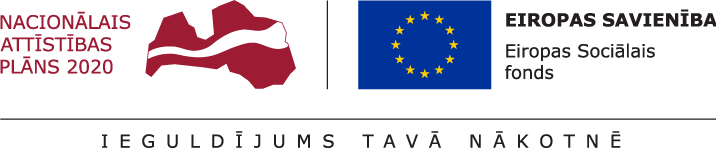 *Aizpilda CFLA* Projekta darbībām jāsakrīt ar projekta īstenošanas laika grafikā (1.pielikums) norādīto. Jānorāda visas projekta ietvaros atbalstāmās darbības – gan tās, kas veiktas pirms projekta iesnieguma apstiprināšanas, gan tās, ko plānots veikt pēc projekta iesnieguma apstiprināšanas.** norāda iesaistītā partnera numuru no 1.9.tabulasKolonnā “N.p.k..” norāda attiecīgās darbības numuru, numerācija tiek saglabāta arī turpmākās projekta iesnieguma sadaļās, t.i., 1.pielikumā un 3.pielikumā;Kolonnā “Projekta darbība” norāda konkrētu darbības nosaukumu, ja nepieciešams, tad papildina ar apakšdarbībām. Ja tiek norādītas apakšdarbības, tad tām noteikti jānorāda arī darbības apraksts un rezultāts, aizpildot visas kolonnas.Ja tiek veidotas apakšdarbības, tad virsdarbībai nav obligāti jānorāda informācija kolonnās “Rezultāts”, Rezultāts skaitliskā izteiksmē” un “Iesaistītie partneri”, jo nav nepieciešams dublēt informāciju, ko jau norāda par apakšdarbībām.Kolonnā “Projekta darbības apraksts” projekta iesniedzējs apraksta, kādi pasākumi un darbības tiks veiktas attiecīgās darbības īstenošanas laikā.Kolonnās  “Rezultāts” un “Rezultāts skaitliskā izteiksme” norāda precīzi definētu un reāli sasniedzamu rezultātu, tā skaitlisko izteiksmi (norāda tikai konkrētu skaitlisku informāciju) un atbilstošu mērvienību.Katrai darbībai vai apakšdarbībai jānorāda viens sasniedzamais rezultāts, var veidot vairākas apakšdarbības, ja darbībām paredzēti vairāki rezultāti.Plānojot projekta darbības, projekta iesniedzējam ir nepieciešams apzināt un uzskaitīt veicamās darbības, kas vērstas uz projekta mērķa (1.2.sadaļa), plānoto rādītāju (1.6.sadaļa) un rezultātu sasniegšanu. Projekta darbību plānošanā ievēro MK noteikumu nosacījumus. Projektā var plānot tikai tādas darbības, kas atbilst MK noteikumu 19.punktā noteiktajām atbalstāmajām darbībām:izglītības kvalitātes novērtēšanas un monitoringa sistēmas un analīzes rīku izstrāde un ieviešana, tai skaitā tādu datu vākšana, kuri nepieciešami monitoringa sistēmas un tās analīzes rīku aprobācijai;izglītības kvalitātes novērtēšanas un monitoringa sistēmas pārvaldības apraksta izstrāde;nacionālo pētījumu īstenošana;mērķsadarbības un stratēģiskās komunikācijas pasākumu īstenošana, tai skaitā mācības izglītības kvalitātes monitoringā iesaistītajām personām;projekta vadība un projekta īstenošanas nodrošināšana;informācijas un publicitātes pasākumi par projekta īstenošanu.Lai projektu apstiprinātu atbilstoši izvirzītajiem kritērijiem projekta iesniegumā 1.5.punktā norādītās projekta darbības atbilst MK noteikumos noteiktajām atbalstāmajām darbībām un :katrai projekta darbībai ir norādīts pamatots (skaidri izriet no attiecīgās projekta darbības), precīzi definēts un izmērāms rezultāts, kas katras projekta darbības rezultātā tiks sasniegts;projekta darbības ir precīzi definētas, t.i., no darbību nosaukumiem var spriest par to saturu, plānotais darbību īstenošanas ilgums ir samērīgs un atbilstošs;projekta darbības ir pamatotas, t.i., tās tieši ietekmē projekta mērķa, rezultātu un rādītāju sasniegšanu. Bez kādas no darbībām projekta mērķa, rezultātu un rādītāju sasniegšana nav iespējama. Katras darbības aprakstā ir pamatota tās nepieciešamība, aprakstīta tās ietvaros plānotā rīcība;projekta darbības ir vērstas uz projekta iesnieguma 1.3.punktā aprakstīto problēmu risinājumu;ir definētas projekta sadarbības partnerim plānotās darbības un tās atbilst MK noteikumos noteiktajām atbalstāmajām darbībām;projekta iesniegumā, t.sk. 1.5. punktā sniegtā informācija liecina, ka plānotā izglītības kvalitātes monitoringa sistēma:nodrošinās iespēju analizēt vispārējās (pirmsskolas, pamatizglītības, vidējās) un profesionālās izglītības, kā arī augstākās izglītības īstenošanas rezultātus; ietvers izglītojamo novērtējumu, pedagogu un izglītības iestāžu vadītāju darba vērtējumu, izglītības iestāžu novērtējumu un izglītības sistēmas novērtējumu, un ietvers saikni starp šiem komponentiem un to saskaņotu sasaisti ar izglītojamo mācību mērķiem; paredz izstrādāt uz kvantitatīviem un kvalitatīviem datiem balstītus snieguma mērījumus;pamato un paredz īstenot nepieciešamos nacionālos pētījumus, lai padziļināti pētītu konkrētas norises, kas nodrošina izvirzīto izglītības mērķu sasniegšanu, identificētu problēmas un rastu risinājumu situācijas uzlabošanai, kā arī, lai iegūtu iztrūkstošos datus lēmumu pieņemšanai;ietver atbilstošu instrumentu un vadlīniju izstrādi, kas sekmē efektīvu novērtēšanas pasākumu īstenošanu, tajā skaitā atbilstošus mācību un izglītojošos pasākumus personām, kas iesaistītas izglītības kvalitātes monitoringa īstenošanā, atbilstoši noteiktajām vajadzībām;ietver kvalitātes novērtēšanas un monitoringa sistēmas pārvaldības aprakstu; ir paredzēti stratēģiskās komunikācijas un informēšanas pasākumi, kas ir vērsti uz konkrēto mērķauditoriju, ņemot vērā tās dažādo profilu un vajadzības, sniegts vispārējs skaidrojums par mērķauditorijai pieejamiem komunikācijas kanāliem un informācijas avotiem.Projekta iesnieguma veidlapā sasniedzamais iznākuma rādītājs definēts atbilstoši MK noteikumu 4.1.apakšpunktā noteiktajam. Rādītāju tabulā norādītajām vērtībām loģiski jāizriet no projektā plānotajām darbībām un norādītajiem rezultātiem pret darbībām.Kolonnā “starpvērtība” norāda skaitliski sasniedzamo rādītāja vērtību līdz 2018.gada 31.decembrim atbilstoši MK noteikumu 4.1.apakšpunktā noteiktajam, t.i.1. Kolonnā “gala vērtība” norāda projekta iesniegumā plānoto gala vērtību atbilstoši MK noteikumu 4.1. apakšpunktam pēc projekta īstenošanas pabeigšanas (ievērojot MK noteikumu 6. punktā minēto, ka iznākuma rādītāju plāno proporcionāli projektā pieejamam finansējumam t.i.– 8.Projekta iesnieguma veidlapā sasniedzamais rezultāta rādītājs definēts atbilstoši MK noteikumu 4.2.apakšpunktā noteiktajam rādītājam, t.i. - 1. Rādītāju tabulā norādītajai vērtībai loģiski jāizriet no projektā plānotajām darbībām un norādītajiem rezultātiem pret darbībām. * Jānorāda faktiskā projekta īstenošanas vietas adrese, ja īstenošanas vietas ir plānotas vairākas, iekļaujot papildus tabulu/as* ja projekta īstenošanā paredzēts piesaistīt vairākus partnerus, informāciju norāda par katru partneri.Vēršam uzmanību, ka piesaistot partneri projekta īstenošanā, finansējuma saņēmējam ar partneri nevar rasties tādas tiesiskās attiecības, no kurām izrietētu, ka šis darījums atbilst publiska iepirkuma līguma pazīmēm atbilstoši Publisko iepirkumu likumam vai Sabiedrisko pakalpojumu sniedzēju iepirkumu likumam vai ka darījumam jāpiemēro normatīvie akti par iepirkuma procedūru un tās piemērošanas kārtību pasūtītāja finansētiem projektiem.* Projekta īstenošanas ilgumam jāsakrīt ar projekta īstenošanas laika grafikā (1.pielikums) norādīto periodu pēc līguma noslēgšanasNorādītajam projekta īstenošanas ilgumam jāsakrīt ar projekta iesnieguma 1.1.sadaļā un laika grafikā (1.pielikums) norādīto informāciju par kopējo projekta īstenošanas ilgumu, ko laika grafikā apzīmē ar “X”.Saskaņā ar MK noteikumu 26.punktu projektu īsteno ne ilgāk kā līdz 2022.gada 31.decembrim.Projekta iesniedzējs norāda iespējamos riskus, kas var nelabvēlīgi ietekmēt, traucēt vai kavēt projekta īstenošanas gaitu, sasniegt projekta mērķi un rezultātus. Projekta iesniedzējs riskus identificē pret projekta darbībām vai projekta posmiem, uz kuriem minētie riski varētu attiekties, novērtē riska ietekmi uz projekta ieviešanu un mērķa sasniegšanu un riska iestāšanās varbūtību, un izstrādā pasākumu plānu risku mazināšanai vai novēršanai.Projekta īstenošanas riskus apraksta, klasificējot tos pa risku grupām: finanšu riski – riski, kas saistīti ar projekta finansējumu, piemēram, priekšfinansējuma trūkums, tirgus cenu nepārzināšana, nepareizi saplānota finanšu plūsma, sadārdzinājumi un inflācija, kuras dēļ, uzsākot projekta īstenošanu, plānotās izmaksas var būtiski atšķirties no reālajām, izmaiņas likumdošanā, kas ietekmē projekta finanšu plūsmu, kā arī dubultā finansējuma risks, ja iestāde īsteno vairākus projektus vienlaicīgi, neatbilstoši veikto izdevumu riski. īstenošanas riski – riski, kas rodas, ja procesi vai procedūras darbojas kļūdaini vai nedarbojas vispār, kā rezultātā tiek būtiski traucēta vai kavēta projekta īstenošana, piemēram, neprecīza/neloģiska darbību plānošana, nepilnīga/neatbilstoša organizatoriskā struktūra, īstenoto darbību neatbilstība plānotajam, u.c. riski, kas attiecas uz projekta īstenošanā iesaistīto personālu, piemēram, tā nepietiekamās zināšanas vai prasmes, personāla mainība, cilvēkresursu nepietiekamība institūcijā vai to neefektīvs sadalījums, lai veiktu projektā paredzētās darbības.rezultātu un uzraudzības rādītāju sasniegšanas un administrēšanas riski – riski, kas saistīti ar projekta darbību rezultātu un uzraudzības rādītāju sasniegšanu, piemēram, rezultāta radītāja nesasniegšana.projekta  vadības riski – riski, kas saistīti ar projekta vadību un iestādes administrācijas darbu saistībā ar projektu ieviešanu, kā arī projektā ieplānotā laika grafika izmaiņas, kas var radīt citu risku iespējamību. Piemēram, projekta vadības pieredzes trūkums, vadības komandas nespēja sastrādāties, iestādes vadības maiņa. projekta personāla riski –  riski, kas sasaistīti ar projekta īstenošanu. Piemēram, projekta īstenošanas personāla pieredzes trūkums.  juridiskie riski -  riski, kas attiecas piemēram uz spēkā esošo normatīvo aktu izmaiņām vai to prasību neievērošanu, t.sk. Publisko iepirkumu likuma un Darba likuma normu neievērošanu, līgumsaistību neievērošanu un citiem juridiskiem aspektiem;citi riski - riski, kas attiecas piemēram uz spēkā esošo normatīvo aktu izmaiņām Kolonnā “Riska apraksts” sniedz konkrēto risku īsu aprakstu, kas konkretizē riska būtību vai raksturo tā iestāšanās apstākļus. Kolonnā “Riska ietekme (augsta, vidēja, zema)” norāda riska ietekmes līmeni uz projekta ieviešanu un mērķa sasniegšanu. Novērtējot riska ietekmes līmeni, ņem vērā tā ietekmi uz projektu kopumā – projekta finanšu resursiem, projektam atvēlēto laiku, plānotajām darbībām, rezultātiem un citiem projektam raksturīgiem faktoriem.  Var izmantot šādu risku ietekmes novērtēšanas skalu:Riska ietekme ir augsta, ja riska iestāšanās gadījumā tam ir ļoti būtiska ietekme un ir būtiski apdraudēta projekta ieviešana, mērķu un rādītāju sasniegšana, būtiski jāpalielina finansējums vai  rodas apjomīgi zaudējumi.Riska ietekme ir vidēja, ja riska iestāšanās gadījumā, tas var ietekmēt projekta īstenošanu, kavēt projekta sekmīgu ieviešanu un mērķu sasniegšanu.Riska ietekme ir zema, ja riska iestāšanās gadījumā  tam nav būtiskas ietekmes  un  tas  neietekmē projekta ieviešanu.Kolonnā “Iestāšanās varbūtība (augsta, vidēja, zema)” analizē riska iestāšanās varbūtību un biežumu projekta īstenošanas laikā vai noteiktā laika periodā, piemēram, attiecīgās darbības īstenošanas laikā, ja risks attiecināms tikai uz konkrētu darbību. Riska iestāšanās varbūtībai var izmantot šādu skalu:Iestāšanās varbūtība ir augsta, ja ir droši vai gandrīz droši, ka risks iestāsies, piemēram, reizi gadā;Iestāšanās varbūtība ir vidēja, ja ir iespējams (diezgan iespējams), ka risks iestāsies, piemēram, vienu reizi projekta laikā;Iestāšanās varbūtība ir zema, ja mazticams, ka risks iestāsies, var notikt tikai ārkārtas gadījumos.Kolonnā “Riska novēršanas/mazināšanas pasākumi” norāda projekta iesniedzēja plānotos un ieviešanas procesā esošos pasākumus, kas mazina riska ietekmes līmeni vai mazina iestāšanās varbūtību, tai skaitā norāda informāciju par pasākumu īstenošanas biežumu un atbildīgos. Izstrādājot pasākumus, jāņem vērā, ka pasākumiem ir jābūt reāliem, ekonomiskiem (izmaksām ir jābūt mazākām nekā iespējamie zaudējumi), koordinētiem visos līmeņos un atbilstošiem projekta iesniedzēja izstrādātajiem vadības un kontroles pasākumiem (iekšējiem normatīvajiem aktiem), kas nodrošina kvalitatīvu projekta ieviešanu.Metodikā izmantotā risku klasifikācija atbilstoši projekta iesniegumā norādītajām grupām, kā arī piedāvātās skalas riska novērtēšanai ir informatīvas, un projekta iesniedzējs pēc analoģijas var izmantot organizācijā  izmantoto risku ietekmes novērtēšanas skalu, ja tā ir  atbilstošāka izstrādātā projekta iesnieguma  vajadzībām.Projekta iesniedzējs sniedz informāciju par saistītajiem projektiem, ja tādi ir (norāda to informāciju, kas pieejama projekta iesnieguma aizpildīšanas brīdī), norādot informāciju par citiem 2014.-2020.gada plānošanas perioda specifisko atbalsta mērķa projektiem, finanšu instrumentiem un atbalsta programmām, ar kuriem saskata papildināmību/demarkāciju. Projekta iesniegumā, t.sk. 2.5.punktā sniegtā informācija liecina, ka ir izstrādāts informācijas un koordinācijas pasākumu plāns, tajā skaitā izstrādāts sadarbības līguma vai starpresoru vienošanās projekts, par saistīto ES struktūrfondu projektu īstenošanu šādos specifiskajos atbalsta mērķos (SAM) vai to pasākumos:2.2.1. SAM “Nodrošināt publisko datu atkal izmantošanas pieaugumu un efektīvu publiskās pārvaldes un privātā sektora mijiedarbību” 2.2.1.1. pasākumu "Centralizētu publiskās pārvaldes IKT platformu izveide, publiskās pārvaldes procesu optimizēšana un attīstība;8.3.4. SAM “Samazināt priekšlaicīgu mācību pārtraukšanu, īstenojot preventīvus un intervences pasākumus”;8.3.6. SAM 8.3.6.1.pasākumu “Dalība starptautiskos pētījumos”;8.2.4. SAM “Nodrošināt atbalstu EQAR aģentūrai izvirzīto prasību izpildei”,; 8.3.1. SAM “Attīstīt kompetenču pieejā balstītu vispārējās izglītības saturu”;8.4.1. SAM “Pilnveidot nodarbināto personu profesionālo kompetenci”;8.5.2. SAM “Nodrošināt profesionālās izglītības atbilstību Eiropas kvalifikācijas ietvarstruktūrai”;8.3.2. SAM 8.3.2.2.pasākumu “Atbalsts izglītojamo individuālo kompetenču attīstībai”.Projekta iesniegumā sniegtā informācija liecina, ka projekta iesniegumā ir ietverts apraksts par projektā plānoto darbību papildinātību un nepārklāšanos ar valsts budžeta un cita publiskā finansējuma ietvaros īstenotajām darbībām.*Norāda iepirkumu skaitu, ja, uzsākot projekta īstenošanu, nav nosakāms iepirkuma, kur plānots integrēt vides aizsardzības prasības, apjoms, t.i., līguma vērtība EUR.Šajā projekta iesnieguma sadaļā projekta iesniedzējs, atbilstoši normatīvajos aktos noteiktajām prasībām, norāda informācijas un publicitātes pasākumus un sniedz pasākumu aprakstu (t.i., ko šis pasākums ietver, kas to īstenos, cik bieži), norāda īstenošanas periodu (piemēram, visu projekta īstenošanas laiku, konkrētus gada ceturkšņus), kā arī pasākumu skaitu.Ailē “Informatīvais plakāts” iekļauj informāciju par plakātu, kas finansējuma saņēmējam  un sadarbības partneriem jānovieto projekta īstenošanas vietās sabiedrībai redzamā vietā, piemēram, pie ēkas ieejas, ar informāciju par projektu tostarp par finansiālo atbalstu no Eiropas Sociālā fonda. Plakāta minimālais izmērs A3. Ailē “Informācija internetā” norāda informāciju par finansējuma saņēmēja tīmekļa vietnē plānotajām publikācijām (aprakstiem) par projekta īstenošanu, tostarp tā mērķiem un rezultātiem, uzsverot no Eiropas Sociālā fonda saņemto finansiālo atbalstu. Saskaņā ar MK noteikumu 31.punktu īstenojot projektu, finansējuma saņēmējs savā tīmekļvietnē ne retāk kā reizi trijos mēnešos ievieto aktuālu informāciju par projekta īstenošanu..Ailē “Citi” norāda, piemēram, pasākumus, kas attiecas uz mērķa grupas informēšanu par dalību projektā. Attiecīgi kolonnā “Pasākuma apraksts” sniedz informāciju par: - projekta mērķa grupu, kas piedalās projekta darbību īstenošanā un tiek informēta, ka pasākums tiek līdzfinansēts no Eiropas Sociālā fonda;- dokumentā, kas paredzēts mērķa grupai (piemēram, izdales materiālos), ir plānota norāde, ka attiecīgo projekta darbību līdzfinansē no Eiropas Sociālā fonda.Es, apakšā parakstījies (-usies), __________________________,vārds, uzvārds				Projekta iesniedzēja ___________________________________,               projekta iesniedzēja nosaukums				atbildīgā amatpersona, _________________________________,amata nosaukumsapliecinu, ka projekta iesnieguma iesniegšanas brīdī,projekta iesniedzējs neatbilst nevienam no Eiropas Savienības struktūrfondu un Kohēzijas fonda 2014.-2020.gada plānošanas perioda vadības likuma 23.pantā pirmajā daļā minētajiem projektu iesniedzēju izslēgšanas noteikumiem;projekta iesniedzēja rīcībā ir pietiekami un stabili finanšu resursi (nav attiecināms uz valsts budžeta iestādēm);projekta iesniegumā un tā pielikumos sniegtās ziņas atbilst patiesībai un projekta īstenošanai pieprasītais Eiropas Sociālā fonda līdzfinansējums tiks izmantots saskaņā ar projekta iesniegumā noteikto;nav zināmu iemeslu, kādēļ šis projekts nevarētu tikt īstenots vai varētu tikt aizkavēta tā īstenošana, un apstiprinu, ka projektā noteiktās saistības iespējams veikt normatīvajos aktos par attiecīgās Eiropas Sociālā fonda  specifiskā atbalsta mērķa vai tā pasākuma īstenošanu noteiktajos termiņos;Apzinos, ka projektu var neapstiprināt līdzfinansēšanai no Eiropas Sociālā fonda, ja projekta iesniegums, ieskaitot šo sadaļu, nav pilnībā un kvalitatīvi aizpildīts, kā arī, ja normatīvajos aktos par attiecīgā Eiropas Sociālā fonda specifiskā atbalsta mērķa vai tā pasākuma īstenošanu plānotais Eiropas Sociālā fonda finansējums (kārtējam gadam/plānošanas periodam) projekta apstiprināšanas brīdī ir izlietots.Apzinos, ka nepatiesas apliecinājumā sniegtās informācijas gadījumā administratīva rakstura sankcijas var tikt uzsāktas gan pret mani, gan arī pret minēto juridisko personu – projekta iesniedzēju.Apzinos, ka projekta izmaksu pieauguma gadījumā projekta iesniedzējs sedz visas izmaksas, kas var rasties izmaksu svārstību rezultātā.Apliecinu, ka esmu iepazinies (-usies), ar attiecīgā Eiropas Sociālā fonda specifikā atbalsta mērķa vai tā pasākuma nosacījumiem un atlases nolikumā noteiktajām prasībām.Piekrītu projekta iesniegumā norādīto datu apstrādei Kohēzijas politikas fondu vadības informācijas sistēmā 2014.-2020.gadam un to nodošanai citām valsts informācijas sistēmām.Apliecinu, ka projekta iesniegumam pievienotās kopijas atbilst manā rīcībā esošiem dokumentu oriģināliem un projekta iesnieguma kopijas un elektroniskā versija atbilst iesniegtā projekta iesnieguma oriģinālam.Apzinos, ka projekts būs jāīsteno saskaņā ar projekta iesniegumā paredzētajām darbībām un rezultāti jāuztur atbilstoši projekta iesniegumā minētajam.Paraksts*: Datums:     dd/mm/gggg* gadījumā, ja projekta iesnieguma veidlapa tiek iesniegta Kohēzijas politikas fondu vadības informācijas sistēmā 2014.- 2020.gadam vai ar e-parakstu, paraksta sadaļa nav aizpildāmaPIELIKUMI1.pielikums projekta iesniegumamProjekta īstenošanas laika grafikā (1.pielikums) norāda projekta plānoto darbību īstenošanas laiku. Maksimālais projekta īstenošanas termiņš atbilstoši MK noteikumu 26.punktam ir līdz 2022.gada 31.decembrim. Atbilstoši MK noteikumu 27.punktam par plānoto projekta īstenošanas sākumu uzskatāms projekta darbību uzsākšanas laiks, kas nav agrāks kā vienošanās par projekta īstenošanu parakstīšanas datums.Kolonnā “Projekta darbības numurs” norāda visu darbību un apakšdarbību numurus no projekta iesnieguma 1.5.sadaļas “Projekta darbības un sasniedzamie rezultāti”, attiecīgi ar zīmi “X” atzīmējot īstenošanas laiku.Projekta laika grafikā norādītajai informācijai par darbību īstenošanas ilgumu jāatbilst projekta finansēšanas plānā (projekta iesnieguma 2.pielikums) norādītajai informācijai par projekta finansējuma sadalījumu pa gadiem, kā arī 2.3.sadaļā "Projekta īstenošanas ilgums (pilnos mēnešos)" norādītajai informācijai par īstenošanas ilgumu pēc vienošanās noslēgšanas.2.pielikums projekta iesniegumamProjekta “Finansēšanas plānā” (projekta iesnieguma 2.pielikums) norāda projektā plānoto izmaksu sadalījumu pa gadiem un finansēšanas avotiem, nodrošinot atbilstošu finansējuma sadalījuma proporciju katrā īstenošanas gadā, un ievērojot “Projekta īstenošanas laika grafikā” (projekta iesnieguma 1.pielikums) norādīto darbību īstenošanas laika periodu un attiecīgai darbībai nepieciešamo finansējuma apjomu.Atbilstoši MK noteikumu 6.punktam maksimālā kopējo attiecināmo izmaksu summa, iesniedzot projekta iesniegumu ir 4 126 155euro, t.sk. Eiropas Sociālā fonda finansējums – 3 507 232 euro un valsts budžeta finansējums – 618 923 euro. Attiecīgi kolonnā “Kopā” norādītās summas attiecīgajās ailēs nevar pārsniegt šos maksimālo summu ierobežojumus.Jāņem vērā, ka atbilstoši MK noteikumu 4.3.punktam sasniedzamais finanšu rādītājs ir: līdz 2018. gada 31. decembrim sertificēti izdevumi 169 205 euro apmērā.Atbilstoši MK noteikumu 9.punktam Eiropas Sociālā fonda finansējuma apmērs nepārsniedz 85% no projektam kopējā attiecināmā finansējuma, t.i., attiecīgi kolonnā “Kopā” norādītais  procentuālais apmērs nevar pārsniegt 85 %.Projekta iesnieguma 2.pielikumā norādītais projekta finansējuma plānojums pa gadiem nodrošina tādu finanšu plūsmu (maksājumu pieprasījumus), ka līdz 2018.gada augusta beigām ir iesniegti maksājumu pieprasījumi MK noteikumu noteiktā finanšu rādītāja vērtības apmērā, t.i., 169 205 euro apmērā. Finansēšanas plānā:visas attiecināmās izmaksas pa gadiem plāno aritmētiski precīzi (gan horizontāli, gan vertikāli viena gada ietvaros) ar diviem cipariem aiz komata, summas norādot euro. projekta iesniedzējs aizpilda tabulu, projekta iesniedzēja pienākums ir pārliecināties par veikto aprēķinu pareizību;nodrošina, ka projekta kopējās attiecināmās izmaksas kolonnā “Kopā” atbilst “Projekta budžeta kopsavilkumā” (projekta iesnieguma 3.pielikums) ailē “KOPĀ” norādītajām kopējām attiecināmajām izmaksām;ja attiecīgajā gadā kādā ailē nav plānots finansējums, norāda “0,00”.Plānojot finansējuma sadalījumu pa gadiem, jāņem vērā, ka netiešās izmaksas sadarbības iestāde maksās 15% apmērā no reāli veiktajām vadības un īstenošanas personāla atlīdzības izmaksām. Tādējādi, ja kādā gadā, piemēram, uzsākot projektu nepieciešamais netiešo izmaksu apmērs faktiski pārsniedz 15% no vadības un īstenošanas personāla atlīdzības izmaksām, bet nākamajā gadā tās nepieciešamas mazākā apmērā, plānojot projekta budžeta sadalījumu pa gadiem, jāņem vērā, ka attiecīgi abos gados tiks maksāts pēc MK noteikumos noteiktās vienotās likmes, t.i. 15 %, apmērā. 3.pielikums projekta iesniegumam* Izmaksu pozīcijas norāda saskaņā ar normatīvajā aktā par attiecīgā Eiropas Savienības fonda specifiskā atbalsta mērķa īstenošanu norādītajām attiecināmo izmaksu pozīcijām** Nomas gadījumā mērvienību norāda ar laika parametru (/gadā vai /mēnesī).Projekta iesnieguma 3.pielikumā “Projekta budžeta kopsavilkums” izmaksu pozīcijas ir definētas atbilstoši MK noteikumu 21. punktā nosauktajām attiecināmajām izmaksu pozīcijām, ievērojot Ministru kabineta 2014.gada 16.decembra noteikumu Nr.784 “Kārtība, kādā Eiropas Savienības struktūrfondu un Kohēzijas fonda vadībā iesaistītās institūcijas nodrošina plānošanas dokumentu sagatavošanu un šo fondu ieviešanu 2014.–2020.gada plānošanas periodā” 1. pielikumā norādīto izmaksu klasifikāciju.Projekta iesniedzējs, aizpildot projekta iesnieguma 3.pielikumu “Projekta budžeta kopsavilkums”, var nodefinētajām pozīcijām izveidot apakšlīmeņus (pieļaujams definēt vēl trīs apakšlīmeņus). Piemēram, projekta iesniedzējs var nepieciešamības gadījumā veidot 13.1.1. un 13.1.2. izmaksu pozīcijas  , ja nepieciešams definēto izmaksu pozīciju dalīt sīkāk. Jaunas papildu pozīcijas veidot projekta iesniedzējs nevar. Piemēram, projekta iesniedzējs nevar pievienot izmaksu pozīciju 13.6.. Ja kādu no izmaksām nav iespējams iekļaut jau nodefinētajās, lūdzu konsultēties ar Centrālo finanšu un līgumu aģentūru atlases nolikumā noteiktajā kārtībā. Papildus lūdzam ņemt vērā, ka summas pa pozīcijām jānorāda zemākajā apakšlīmenī, t.i. nevar būt situācija, kad summa ir norādīta virspozīcijā, bet nav apakšpozīcijā.Plānojot projekta budžetu, jāievēro, ka projektā var iekļaut tikai tādas izmaksas, kas ir nepieciešamas projekta īstenošanai un to nepieciešamība izriet no projekta iesnieguma 1.5.sadaļā norādītajām projekta darbībām (tai skaitā 1.2., 1.3., 1.4.sadaļā iekļautajiem aprakstiem). Izmaksām ir jānodrošina rezultātu sasniegšana (1.5.sadaļā plānotie rezultāti) un jāveicina 1.6.sadaļā norādīto rādītāju sasniegšana. Plānojot attiecināmās izmaksas, jāņem vērā MK noteikumos noteiktās izmaksu pozīcijas, to ierobežojumus un Vadošās iestādes Vadlīnijas attiecināmo un neattiecināmo izmaksu noteikšanai 2014.-2020.gada plānošanas periodā noteiktais. Vadlīnijas pieejamas Eiropas Savienības fondu tīmekļa vietnē www.esfondi.lv  (http://www.esfondi.lv/page.php?id=1196 ).Kolonnā “Izmaksu pozīcijas nosaukums” ir iekļautas tādas izmaksas, kas atbilst MK noteikumu 21.punktā  noteiktajām pozīcijām. Kolonnā “Izmaksu veids (tiešās/ netiešās)” informācija norādīta atbilstoši MK noteikumiem.Kolonnā “Daudzums” norāda, piemēram, pētījumu skaitu, dalībnieku skaitu, mēnešu skaitu, komandējumu skaitu. Norādītā informācija kolonnās “Daudzums” un “Mērvienība” nedrīkst būt pretrunīga ar projekta iesnieguma 1.5.sadaļā “Projekta darbības un sasniedzamie rezultāti” norādītajiem plānotajiem darbību rezultātiem.Kolonnā “Mērvienība” norāda atbilstošo mērvienības nosaukumu, kas raksturo attiecīgajā izmaksu pozīcijā ietvertās izmaksas.Kolonnā “Projekta darbības Nr.” norāda atsauci uz projekta darbību, uz kuru šīs izmaksas attiecināmas. Ja izmaksas attiecināmas uz vairākām projekta darbībām - norāda visas. Projekta darbības numuram jāsakrīt ar projekta iesnieguma 1.5.sadaļā “Projekta darbības un sasniedzamie rezultāti” norādīto projekta darbības (vai apakšdarbības - ja attiecināms) numuru. Jāievēro, ka darbībām jāatbilst MK noteikumu 19.punktā noteiktajām. Kolonnā “Attiecināmās izmaksas” norāda attiecīgās izmaksas euro ar diviem cipariem aiz komata. Ja projektā attiecīgajā izmaksu pozīcijā vai kolonnā izmaksas netiek plānotas, norāda “0,00”.Kolonnā “Kopā” “EUR” norāda summu, ko veido attiecināmās izmaksas, vienlaikus procentuālais apmērs tiek aprēķināts no projekta kopējām izmaksām.Kolonnā “t.sk. PVN” informāciju norāda, ja projekta iesniedzējs ir reģistrējies kā PVN maksātājs.! MK noteikumos noteiktie izmaksu pozīciju kopējie ierobežojumi - netiešās attiecināmās izmaksas (1.izmaksu pozīcija) atbilstoši MK noteikumu 23.punktam nevar pārsniegt 15 % no tiešajām personāla izmaksām. Tiešās personāla izmaksas projekta budžeta kopsavilkumā veido izmaksu pozīcija 2.1. “Projekta vadības personāla atlīdzības izmaksas”(kopsumma) un izmaksu pozīcija 3.1.”Projekta īstenošanas personāla atlīdzības izmaksas”(kopsumma).! Projekta iesniedzēja pienākums ir pārliecināties par visu veikto aprēķinu pareizību.! Pasākuma ietvaros izmaksas ir attiecināmas, ja tās atbilst šajos noteikumos minētajām izmaksu pozīcijām un radušās ne agrāk kā vienošanās noslēgšanas dienā.Eiropas Sociālā fonda projekta iesniegumsProjekta nosaukums:Projekta nosaukums nedrīkst pārsniegt vienu teikumu. Tam kodolīgi jāatspoguļo projekta mērķis.Projekta nosaukums nedrīkst pārsniegt vienu teikumu. Tam kodolīgi jāatspoguļo projekta mērķis.Projekta nosaukums nedrīkst pārsniegt vienu teikumu. Tam kodolīgi jāatspoguļo projekta mērķis.Projekta nosaukums nedrīkst pārsniegt vienu teikumu. Tam kodolīgi jāatspoguļo projekta mērķis.Projekta nosaukums nedrīkst pārsniegt vienu teikumu. Tam kodolīgi jāatspoguļo projekta mērķis.Specifiskā atbalsta mērķa/ pasākuma atlases kārtas numurs un nosaukums: 8.3.6.specifiskā atbalsta mērķis “Ieviest izglītības kvalitātes monitoringa sistēmu” 8.3.6.2. pasākums “Izglītības kvalitātes monitoringa sistēmas izveide”8.3.6.specifiskā atbalsta mērķis “Ieviest izglītības kvalitātes monitoringa sistēmu” 8.3.6.2. pasākums “Izglītības kvalitātes monitoringa sistēmas izveide”8.3.6.specifiskā atbalsta mērķis “Ieviest izglītības kvalitātes monitoringa sistēmu” 8.3.6.2. pasākums “Izglītības kvalitātes monitoringa sistēmas izveide”8.3.6.specifiskā atbalsta mērķis “Ieviest izglītības kvalitātes monitoringa sistēmu” 8.3.6.2. pasākums “Izglītības kvalitātes monitoringa sistēmas izveide”8.3.6.specifiskā atbalsta mērķis “Ieviest izglītības kvalitātes monitoringa sistēmu” 8.3.6.2. pasākums “Izglītības kvalitātes monitoringa sistēmas izveide”Projekta iesniedzējs: Projekta iesniedzējs ir  Izglītības un zinātnes ministrija.Projekta iesniedzēja nosaukumu norāda neizmantojot saīsinājumus, t.i. norāda juridisko nosaukumu.Projekta iesniedzējs ir  Izglītības un zinātnes ministrija.Projekta iesniedzēja nosaukumu norāda neizmantojot saīsinājumus, t.i. norāda juridisko nosaukumu.Projekta iesniedzējs ir  Izglītības un zinātnes ministrija.Projekta iesniedzēja nosaukumu norāda neizmantojot saīsinājumus, t.i. norāda juridisko nosaukumu.Projekta iesniedzējs ir  Izglītības un zinātnes ministrija.Projekta iesniedzēja nosaukumu norāda neizmantojot saīsinājumus, t.i. norāda juridisko nosaukumu.Projekta iesniedzējs ir  Izglītības un zinātnes ministrija.Projekta iesniedzēja nosaukumu norāda neizmantojot saīsinājumus, t.i. norāda juridisko nosaukumu.Nodokļu maksātāja reģistrācijas kods: Norāda reģistrācijas kodu.Norāda reģistrācijas kodu.Norāda reģistrācijas kodu.Norāda reģistrācijas kodu.Norāda reģistrācijas kodu.Projekta iesniedzēja veids: Šajā SAM pasākumā norāda “Valsts pārvaldes iestāde”.Šajā SAM pasākumā norāda “Valsts pārvaldes iestāde”.Šajā SAM pasākumā norāda “Valsts pārvaldes iestāde”.Šajā SAM pasākumā norāda “Valsts pārvaldes iestāde”.Šajā SAM pasākumā norāda “Valsts pārvaldes iestāde”.Projekta iesniedzēja tips (saskaņā ar regulas 651/2014 1.pielikumu):Šajā SAM pasākumā norāda “N/A”.Šajā SAM pasākumā norāda “N/A”.Šajā SAM pasākumā norāda “N/A”.Šajā SAM pasākumā norāda “N/A”.Šajā SAM pasākumā norāda “N/A”.Valsts budžeta finansēta institūcijaŠajā SAM pasākumā projekta iesniedzējs ir valsts budžeta finansēta institūcija un norāda “Jā”.Šajā SAM pasākumā projekta iesniedzējs ir valsts budžeta finansēta institūcija un norāda “Jā”.Šajā SAM pasākumā projekta iesniedzējs ir valsts budžeta finansēta institūcija un norāda “Jā”.Šajā SAM pasākumā projekta iesniedzējs ir valsts budžeta finansēta institūcija un norāda “Jā”.Šajā SAM pasākumā projekta iesniedzējs ir valsts budžeta finansēta institūcija un norāda “Jā”.Projekta iesniedzēja klasifikācija atbilstoši Vispārējās ekonomiskās darbības klasifikācijai NACE:NACE kodsEkonomiskās darbības nosaukumsEkonomiskās darbības nosaukumsEkonomiskās darbības nosaukumsEkonomiskās darbības nosaukumsProjekta iesniedzēja klasifikācija atbilstoši Vispārējās ekonomiskās darbības klasifikācijai NACE:  Četru zīmju kodsProjekta iesniedzējs no  NACE 2. redakcijas klasifikatora, kas pieejams http://www.csb.gov.lv/node/29900/list izvēlas  savai pamatdarbībai atbilstošo ekonomiskas darbības nosaukumu atbilstoši NACE 2.redakcijai.  Ja uz projekta iesniedzēju attiecas vairākas darbības,  veidlapā norāda  galveno pamatdarbību (arī ja tā ir atšķirīga no projekta  tēmas). Šī  informācija tiek izmantota statistikas vajadzībām.Projekta iesniedzējs no  NACE 2. redakcijas klasifikatora, kas pieejams http://www.csb.gov.lv/node/29900/list izvēlas  savai pamatdarbībai atbilstošo ekonomiskas darbības nosaukumu atbilstoši NACE 2.redakcijai.  Ja uz projekta iesniedzēju attiecas vairākas darbības,  veidlapā norāda  galveno pamatdarbību (arī ja tā ir atšķirīga no projekta  tēmas). Šī  informācija tiek izmantota statistikas vajadzībām.Projekta iesniedzējs no  NACE 2. redakcijas klasifikatora, kas pieejams http://www.csb.gov.lv/node/29900/list izvēlas  savai pamatdarbībai atbilstošo ekonomiskas darbības nosaukumu atbilstoši NACE 2.redakcijai.  Ja uz projekta iesniedzēju attiecas vairākas darbības,  veidlapā norāda  galveno pamatdarbību (arī ja tā ir atšķirīga no projekta  tēmas). Šī  informācija tiek izmantota statistikas vajadzībām.Projekta iesniedzējs no  NACE 2. redakcijas klasifikatora, kas pieejams http://www.csb.gov.lv/node/29900/list izvēlas  savai pamatdarbībai atbilstošo ekonomiskas darbības nosaukumu atbilstoši NACE 2.redakcijai.  Ja uz projekta iesniedzēju attiecas vairākas darbības,  veidlapā norāda  galveno pamatdarbību (arī ja tā ir atšķirīga no projekta  tēmas). Šī  informācija tiek izmantota statistikas vajadzībām.Juridiskā adrese:Iela, mājas nosaukums, Nr./dzīvokļa Nr.Iela, mājas nosaukums, Nr./dzīvokļa Nr.Iela, mājas nosaukums, Nr./dzīvokļa Nr.Iela, mājas nosaukums, Nr./dzīvokļa Nr.Iela, mājas nosaukums, Nr./dzīvokļa Nr.Juridiskā adrese:Republikas pilsētaNovadsNovadsNovada pilsēta vai pagastsNovada pilsēta vai pagastsJuridiskā adrese:Pasta indekssPasta indekssPasta indekssPasta indekssPasta indekssJuridiskā adrese:E-pastsE-pastsE-pastsE-pastsE-pastsJuridiskā adrese:Tīmekļa vietneTīmekļa vietneTīmekļa vietneTīmekļa vietneTīmekļa vietneKontaktinformācija: Kontaktpersonas Vārds, UzvārdsProjekta iesniedzējs kā kontaktpersonu uzrāda atbildīgo darbinieku, kompetentu par projekta iesniegumā sniegto informāciju un projekta īstenošanas organizāciju, piemēram, plānotā projekta vadītāju.Kontaktpersonas Vārds, UzvārdsProjekta iesniedzējs kā kontaktpersonu uzrāda atbildīgo darbinieku, kompetentu par projekta iesniegumā sniegto informāciju un projekta īstenošanas organizāciju, piemēram, plānotā projekta vadītāju.Kontaktpersonas Vārds, UzvārdsProjekta iesniedzējs kā kontaktpersonu uzrāda atbildīgo darbinieku, kompetentu par projekta iesniegumā sniegto informāciju un projekta īstenošanas organizāciju, piemēram, plānotā projekta vadītāju.Kontaktpersonas Vārds, UzvārdsProjekta iesniedzējs kā kontaktpersonu uzrāda atbildīgo darbinieku, kompetentu par projekta iesniegumā sniegto informāciju un projekta īstenošanas organizāciju, piemēram, plānotā projekta vadītāju.Kontaktpersonas Vārds, UzvārdsProjekta iesniedzējs kā kontaktpersonu uzrāda atbildīgo darbinieku, kompetentu par projekta iesniegumā sniegto informāciju un projekta īstenošanas organizāciju, piemēram, plānotā projekta vadītāju.Kontaktinformācija: Ieņemamais amatsIeņemamais amatsIeņemamais amatsIeņemamais amatsIeņemamais amatsKontaktinformācija: TālrunisTālrunisTālrunisTālrunisTālrunisKontaktinformācija: E-pastsE-pastsE-pastsE-pastsE-pastsKorespondences adrese (aizpilda, ja atšķiras no juridiskās adreses)Iela, mājas nosaukums, Nr./dzīvokļa Nr.Iela, mājas nosaukums, Nr./dzīvokļa Nr.Iela, mājas nosaukums, Nr./dzīvokļa Nr.Iela, mājas nosaukums, Nr./dzīvokļa Nr.Iela, mājas nosaukums, Nr./dzīvokļa Nr.Korespondences adrese (aizpilda, ja atšķiras no juridiskās adreses)Republikas pilsētaRepublikas pilsētaNovadsNovadsNovada pilsēta vai pagastsKorespondences adrese (aizpilda, ja atšķiras no juridiskās adreses)Pasta indekssPasta indekssPasta indekssPasta indekssPasta indekssProjekta identifikācijas Nr.*: Aizpilda CFLAAizpilda CFLAAizpilda CFLAAizpilda CFLAAizpilda CFLAProjekta iesniegšanas datums*:Aizpilda CFLAAizpilda CFLAAizpilda CFLAAizpilda CFLAAizpilda CFLA1.SADAĻA – PROJEKTA APRAKSTSProjekta kopsavilkums: projekta mērķis, galvenās darbības, ilgums, kopējās izmaksas un plānotie rezultāti (< 5000 zīmes >)(informācija pēc projekta apstiprināšanas tiks publicēta):Kopsavilkumu ieteicams rakstīt pēc visu pārējo sadaļu aizpildīšanas. Šajā sadaļā projekta iesniedzējs sniedz visaptverošu, strukturētu projekta būtības kopsavilkumu, kas jebkuram interesentam sniedz ieskatu par to, kas projektā plānots. Kopsavilkumā:norāda projekta mērķi (īsi);iekļauj informāciju par galvenajām projekta darbībām;informāciju par plānotajiem rezultātiem;sniedz informāciju par projekta kopējām izmaksām (var izcelt plānoto Eiropas Sociālā  fonda atbalsta apjomu);kā arī norāda informāciju par projekta ilgumu.Par plānoto projekta īstenošanas sākumu uzskatāms projekta darbību uzsākšanas laiks, kas nav agrāks kā vienošanās par projekta īstenošanu parakstīšanas datums.Šī informācija par projektu pēc projekta iesnieguma apstiprināšanas tiks publicēta Eiropas Savienības fondu vadošās iestādes tīmekļa vietnē www.esfondi.lv.Projekta mērķis un tā pamatojums (< 5000 zīmes >):Atlasē tiek atbalstīts projekts, kura mērķis atbilst SAM pasākuma mērķim, kas norādīts MK noteikumu 2.punktā – izveidot izglītības kvalitātes monitoringa sistēmu izglītības kvalitātes attīstībai, kas balstās uz statistiskās informācijas, salīdzinošo izglītības pētījumu rezultātu, valsts līmeņa izglītojamo sasniegumu un citu izglītības iestāžu darba rezultātus raksturojošu rādītāju mērīšanu un analīzi, centralizēto eksāmenu rezultātu analīzi un akreditācijas un licencēšanas, kā arī pedagogu darbības kvalitātes novērtēšanas informācijas izmantošanu un analīzi, ievērojot vidējā termiņā un ilgtermiņā sasniedzamos nozares stratēģiskos mērķus un rezultātus.Projekta mērķim jābūt:atbilstošam SAM pasākuma mērķim. Projekta iesniedzējs argumentēti pamato, kā projekts un tajā plānotās darbības atbilst SAM pasākuma mērķim un kā projekta īstenošana dos ieguldījumu SAM pasākuma mērķa sasniegšanā; atbilstošam problēmas risinājumam (informācija metodikas 1.3.sadaļā), tai skaitā projekta mērķis ir atbilstošs tieši projekta mērķa grupai un projekta problēmsituācijai;sasniedzamam, t.i., projektā noteikto darbību īstenošanas rezultātā to var sasniegt. Definējot projekta mērķi, jāievēro, ka projekta mērķim ir jābūt atbilstošam projekta iesniedzēja kompetencei un tādam, kuru ar pieejamiem resursiem var sasniegt projektā plānotā termiņā.Projekta mērķi jānoformulē skaidri, lai projektam beidzoties var pārbaudīt, vai tas ir sasniegts. Ņemot vērā, ka projekts ir laikā ierobežots, arī mērķim jābūt sasniedzamam projekta laikā.Problēmas un risinājuma apraksts, t.sk. mērķa grupu problēmu un risinājuma apraksts (< 5000 zīmes >)Identificē problēmu, norāda tās aktualitāti, īsi raksturo pašreizējo situāciju un pamato, kāpēc identificēto problēmu nepieciešams risināt konkrētajā laikā un vietā, kā arī norāda paredzamās sekas, ja projekts netiks īstenots.Problēmas izklāstā vēlams izmantot statistikas datus (norādot atsauci), veiktās priekšizpētes rezultātus, atsauces uz pētījumiem, izvērtējumiem.Apraksta, kā projekta ietvaros paredzēts risināt identificēto problēmu un kāpēc projektā plānotās  darbības spēs visefektīvāk sasniegt projekta mērķi un atrisināt mērķa grupas problēmu.Problēmas risinājuma aprakstā sniedz skaidru priekšstatu par to, ka:izvēlētais risinājums nodrošina projekta mērķa sasniegšanu un veidlapas 1.4.sadaļā norādītās mērķa grupas problēmas risināšanu;veicamās darbības un to sasniedzamie rezultāti ir optimāli un pamatoti, un palīdz problēmas risināšanā.Projekta iesnieguma 1.3.sadaļā sniegtais problēmas un risinājuma apraksts palīdz izveidot izglītības kvalitātes monitoringa sistēmu izglītības kvalitātes attīstībai, kas balstās uz statistiskās informācijas, salīdzinošo izglītības pētījumu rezultātu, valsts līmeņa izglītojamo sasniegumu un citu izglītības iestāžu darba rezultātus raksturojošu rādītāju mērīšanu un analīzi, centralizēto eksāmenu rezultātu analīzi un akreditācijas un licencēšanas, kā arī pedagogu darbības kvalitātes novērtēšanas informācijas izmantošanu un analīzi, ievērojot vidējā termiņā un ilgtermiņā sasniedzamos nozares stratēģiskos mērķus un rezultātus.Lai projekta iesniegums tiktu apstiprināti atbilstoši izvirzītajiem kritērijiem, tajos ir identificētas mērķa grupas vajadzības un risināmās problēmas un tās atbilst MK noteikumos noteiktajam.  Projekta iesniegumā sniegtā informācija pamato, ka projekta iesniegums ir izstrādāts balstoties uz veikto priekšizpēti par šādiem rādītājiem:1. ir apzinātas starptautiskā līmenī (Ekonomiskās sadarbības un attīstības organizācija (OECD), Eiropas Savienība, Apvienoto Nāciju Izglītības, zinātnes un kultūras organizācija (UNESCO), Starptautiskā Rekonstrukcijas un attīstības banka (Pasaules Banka)) izmantotās salīdzinošo izglītības rādītāju kopas;2. ir apzināta citu Eiropas Savienības valstu pieredze (ne mazāk kā piecu) izglītības kvalitātes monitoringa sistēmas izveidē;3. veikta esošās Latvijas izglītības kvalitātes novērtēšanas sistēmas SVID analīze.Projekta mērķa grupas apraksts (<5000 zīmes >)Apraksta projekta mērķa grupu, uz kuru attieksies projekta darbības un kuru tieši ietekmēs projekta rezultāti. Pamato projekta darbību saistību ar mērķa grupas vajadzībām.Atlasē tiek atbalstīts projekts, kura mērķa grupa atbilst SAM pasākuma mērķa grupai, kas norādīta MK noteikumu 3.punktā – valsts institūcijas, kas ir atbildīgas par izglītības politikas izstrādi un īstenošanu, tai skaitā izglītības satura izstrādi, pārraudzību, izglītības kvalitātes novērtēšanu, kā arī starptautisku pētījumu īstenošanu izglītības politikas jomā.Projekta darbības un sasniedzamie rezultāti:Projekta darbības un sasniedzamie rezultāti:Projekta darbības un sasniedzamie rezultāti:Projekta darbības un sasniedzamie rezultāti:Projekta darbības un sasniedzamie rezultāti:Projekta darbības un sasniedzamie rezultāti:Projekta darbības un sasniedzamie rezultāti:N.p.k.Projekta darbība*Projekta darbības apraksts (<2000 zīmes katrai darbībai >)Rezultāts Rezultāts skaitliskā izteiksmēRezultāts skaitliskā izteiksmēIesaistītie partneri**N.p.k.Projekta darbība*Projekta darbības apraksts (<2000 zīmes katrai darbībai >)Rezultāts SkaitsMērvienībaIesaistītie partneri**1.Piemēram: Izglītības kvalitātes novērtēšanas un monitoringa sistēmas un analīzes rīku izstrāde un ieviešana, tai skaitā tādu datu vākšana, kuri nepieciešami monitoringa sistēmas un tās analīzes rīku aprobācijai……………1.1.Piemēram: Izglītības kvalitātes novērtēšanas un monitoringa sistēmas izstrāde un ieviešana…Piemēram: Izglītības kvalitātes novērtēšanas un monitoringa sistēmaNorāda skaituPiemēram:sistēmaNorāda partnera Nr. no 1.9. sadaļas, ja attiecināms.1.2.Piemēram: Monitoringa sistēmas analīzes rīka ieviešana un izstrāde…Piemēram: Analīzes rīksNorāda skaituPiemēram: rīksNorāda partnera Nr. no 1.9. sadaļas, ja attiecināms.2.3.4.5.6.Projektā sasniedzamie uzraudzības rādītāji atbilstoši normatīvajos aktos par attiecīgā Eiropas Savienības fonda specifiskā atbalsta mērķa vai pasākuma  īstenošanu norādītajiem:1.6.1. Iznākuma rādītāji1.6.1. Iznākuma rādītāji1.6.1. Iznākuma rādītāji1.6.1. Iznākuma rādītāji1.6.1. Iznākuma rādītāji1.6.1. Iznākuma rādītāji1.6.1. Iznākuma rādītājiNr.Rādītāja nosaukumsPlānotā vērtībaPlānotā vērtībaPlānotā vērtībaMērvienībaPiezīmesNr.Rādītāja nosaukumsgadsstarpvērtībagala vērtībaMērvienībaPiezīmes1.Atbalstīto nacionāla mēroga pētījumu skaits31.12.2018.skaitsskaitsPētījumi1.6.2. Rezultāta rādītāji1.6.2. Rezultāta rādītāji1.6.2. Rezultāta rādītāji1.6.2. Rezultāta rādītāji1.6.2. Rezultāta rādītājiNr.Rādītāja nosaukumsPlānotā vērtībaMērvienībaPiezīmes1.Ieviesto izglītības kvalitātes monitoringa sistēmu skaitsskaitsSistēmaProjekta īstenošanas vieta:Projekta īstenošanas vieta:1.7.1. Projekta īstenošanas adrese* Visa LatvijaAtzīmē “X” ailē “Visa Latvija”, ja projekta īstenošana aptver visu Latviju. 1.9. Informācija par partneri (-iem)Ja projekta īstenošanai tiek piesaistīti vairāk kā viens sadarbības partneris, attiecīgi informāciju norāda un  tabulu aizpilda par katru sadarbības partneri, turpinot numerāciju uz priekšu. Par pirmo  sadarbības partneri numerācija  rindā  “Partnera nosaukums” ir  1.9.1.,  norādot informāciju  par otro sadarbības partneri, šo tabulu nokopē un  numurē rindā  “Partnera nosaukums” attiecīgi  - 1.9.2. Šos numurus var izmantot 1.5. sadaļā “Projekta darbības un sasniedzamie rezultāti” norādot informāciju par to, kurš  sadarbības partneris iesaistīsies attiecīgās projekta darbības īstenošanā.1.9. Informācija par partneri (-iem)Ja projekta īstenošanai tiek piesaistīti vairāk kā viens sadarbības partneris, attiecīgi informāciju norāda un  tabulu aizpilda par katru sadarbības partneri, turpinot numerāciju uz priekšu. Par pirmo  sadarbības partneri numerācija  rindā  “Partnera nosaukums” ir  1.9.1.,  norādot informāciju  par otro sadarbības partneri, šo tabulu nokopē un  numurē rindā  “Partnera nosaukums” attiecīgi  - 1.9.2. Šos numurus var izmantot 1.5. sadaļā “Projekta darbības un sasniedzamie rezultāti” norādot informāciju par to, kurš  sadarbības partneris iesaistīsies attiecīgās projekta darbības īstenošanā.1.9. Informācija par partneri (-iem)Ja projekta īstenošanai tiek piesaistīti vairāk kā viens sadarbības partneris, attiecīgi informāciju norāda un  tabulu aizpilda par katru sadarbības partneri, turpinot numerāciju uz priekšu. Par pirmo  sadarbības partneri numerācija  rindā  “Partnera nosaukums” ir  1.9.1.,  norādot informāciju  par otro sadarbības partneri, šo tabulu nokopē un  numurē rindā  “Partnera nosaukums” attiecīgi  - 1.9.2. Šos numurus var izmantot 1.5. sadaļā “Projekta darbības un sasniedzamie rezultāti” norādot informāciju par to, kurš  sadarbības partneris iesaistīsies attiecīgās projekta darbības īstenošanā.1.9. Informācija par partneri (-iem)Ja projekta īstenošanai tiek piesaistīti vairāk kā viens sadarbības partneris, attiecīgi informāciju norāda un  tabulu aizpilda par katru sadarbības partneri, turpinot numerāciju uz priekšu. Par pirmo  sadarbības partneri numerācija  rindā  “Partnera nosaukums” ir  1.9.1.,  norādot informāciju  par otro sadarbības partneri, šo tabulu nokopē un  numurē rindā  “Partnera nosaukums” attiecīgi  - 1.9.2. Šos numurus var izmantot 1.5. sadaļā “Projekta darbības un sasniedzamie rezultāti” norādot informāciju par to, kurš  sadarbības partneris iesaistīsies attiecīgās projekta darbības īstenošanā.1.9.1. Partnera nosaukums*:Partnera nosaukumu norāda neizmantojot saīsinājumus, t.i., norāda juridisko nosaukumu. Atbilstoši MK noteikumu 14.punktam, šajā SAM pasākumā kā sadarbības partneri var būt –Izglītības kvalitātes valsts dienests un Valsts izglītības satura centrs.Partnera nosaukumu norāda neizmantojot saīsinājumus, t.i., norāda juridisko nosaukumu. Atbilstoši MK noteikumu 14.punktam, šajā SAM pasākumā kā sadarbības partneri var būt –Izglītības kvalitātes valsts dienests un Valsts izglītības satura centrs.Partnera nosaukumu norāda neizmantojot saīsinājumus, t.i., norāda juridisko nosaukumu. Atbilstoši MK noteikumu 14.punktam, šajā SAM pasākumā kā sadarbības partneri var būt –Izglītības kvalitātes valsts dienests un Valsts izglītības satura centrs.Reģistrācijas numurs/ Nodokļu maksātāja reģistrācijas numurs:Norāda reģistrācijas numuru.Norāda reģistrācijas numuru.Norāda reģistrācijas numuru.Partnera veids:Norāda atbilstošo partnera veidu.Šajā SAM pasākumā partnera veids var būt “Valsts pārvaldes iestāde”.Norāda atbilstošo partnera veidu.Šajā SAM pasākumā partnera veids var būt “Valsts pārvaldes iestāde”.Norāda atbilstošo partnera veidu.Šajā SAM pasākumā partnera veids var būt “Valsts pārvaldes iestāde”.Juridiskā adrese:Norāda precīzu partnera juridisko adresi, ierakstot attiecīgajās ailēs prasīto informāciju.Iela, mājas nosaukums, Nr./ dzīvokļa Nr.Norāda precīzu partnera juridisko adresi, ierakstot attiecīgajās ailēs prasīto informāciju.Iela, mājas nosaukums, Nr./ dzīvokļa Nr.Norāda precīzu partnera juridisko adresi, ierakstot attiecīgajās ailēs prasīto informāciju.Iela, mājas nosaukums, Nr./ dzīvokļa Nr.Juridiskā adrese:Republikas pilsētaNovadsNovada pilsēta vai pagastsJuridiskā adrese:Pasta indekssPasta indekssPasta indekssJuridiskā adrese:E-pastsE-pastsE-pastsJuridiskā adrese:Tīmekļa vietneTīmekļa vietneTīmekļa vietneKontaktinformācija:Sniedz informāciju par kontaktpersonu, norādot attiecīgajās ailēs prasīto informāciju.Kontaktpersonas Vārds, UzvārdsSniedz informāciju par kontaktpersonu, norādot attiecīgajās ailēs prasīto informāciju.Kontaktpersonas Vārds, UzvārdsSniedz informāciju par kontaktpersonu, norādot attiecīgajās ailēs prasīto informāciju.Kontaktpersonas Vārds, UzvārdsKontaktinformācija:Ieņemamais amatsIeņemamais amatsIeņemamais amatsKontaktinformācija:Tālrunis Tālrunis Tālrunis Kontaktinformācija:E-pastsE-pastsE-pastsKorespondences adrese(aizpilda, ja atšķiras no juridiskās adreses)Norāda precīzu partnera korespondences adresi (ja tā atšķiras no juridiskās adreses), ierakstot attiecīgajās ailēs prasīto informāciju.Iela, mājas nosaukums, Nr./ dzīvokļa Nr.Norāda precīzu partnera korespondences adresi (ja tā atšķiras no juridiskās adreses), ierakstot attiecīgajās ailēs prasīto informāciju.Iela, mājas nosaukums, Nr./ dzīvokļa Nr.Norāda precīzu partnera korespondences adresi (ja tā atšķiras no juridiskās adreses), ierakstot attiecīgajās ailēs prasīto informāciju.Iela, mājas nosaukums, Nr./ dzīvokļa Nr.Korespondences adrese(aizpilda, ja atšķiras no juridiskās adreses)Republikas pilsētaNovadsNovada pilsēta vai pagastsKorespondences adrese(aizpilda, ja atšķiras no juridiskās adreses)Pasta indekssPasta indekssPasta indekssPartnera izvēles pamatojums(t.sk. Partnera ieguldījumi projektā un ieguvumi no dalības projektā)Norāda informāciju par konkrētā sadarbības partnera izvēli, norādot sadarbības partneru nepieciešamību un to iesaisti atbalstāmo darbību īstenošanā, tai skaitā sniedz informāciju par to, kādu ieguldījumu partneris dod projekta īstenošanā (pieredze konkrētā jomā, infrastruktūra vai  cilvēkresursi).Sniedz informāciju par to, kādus ieguvumus  partneris gūs no projekta.Norāda informāciju, ka projekta iesniedzējs pēc projekta iesnieguma apstiprināšanas ar katru sadarbības partneri slēgs sadarbības līgumu atbilstoši normatīvajiem aktiem par kārtību, kādā Eiropas Savienības struktūrfondu un Kohēzijas fonda vadībā iesaistītās institūcijas nodrošina plānošanas dokumentu sagatavošanu un šo fondu ieviešanu 2014.–2020. gada plānošanas periodā.Saskaņā ar MK noteikumu 17.punktā noteikto sadarbības līgumā jāiekļauj informāciju saskaņā ar 16.12.2014. MK noteikumu Nr.784 “Kārtība, kādā Eiropas Savienības struktūrfondu un Kohēzijas fonda vadībā iesaistītās institūcijas nodrošina plānošanas dokumentu sagatavošanu un šo fondu ieviešanu 2014.–2020.gada plānošanas periodā” 5.punktā noteikto  , tai skaitā:sadarbības partnera īstenojamās atbalstāmās darbības un to apjomu;maksājumu veikšanas kārtību šo noteikumu 19. punktā minēto atbalstāmo darbību īstenošanai un attiecināmo tiešo un netiešo izmaksu segšanai;pārskatu un citas informācijas iesniegšanas kārtību un termiņus, tai skaitā ar informācijas apmaiņu saistīto projektu ietvaros.Ir jāpievieno sadarbības līgumu projekti.Norāda projekta sadarbības partneriem plānotās darbības un tām jāatbilst MK noteikumos noteiktajām atbalstāmajām darbībām.Sadarbības partneri var būt iesaistīti šādu projektā plānoto darbību īstenošanā:izglītības kvalitātes novērtēšanas un monitoringa sistēmas un analīzes rīku izstrāde un ieviešana, tai skaitā tādu datu vākšana, kuri nepieciešami monitoringa sistēmas un tās analīzes rīku aprobācijai;izglītības kvalitātes novērtēšanas un monitoringa sistēmas pārvaldības apraksta izstrāde;nacionālo pētījumu īstenošana;mērķsadarbības un stratēģiskās komunikācijas pasākumu īstenošana, tai skaitā mācības izglītības kvalitātes monitoringā iesaistītajām personām.Finansējuma saņēmējs ir atbildīgs par sadarbības partneru pienākumu un funkciju izpildi projekta īstenošanā, tai skaitā novēršot dubultā finansējuma risku un nodrošinot demarkāciju ar citiem līdzīgiem vai saistītiem pasākumiem.Norāda informāciju par konkrētā sadarbības partnera izvēli, norādot sadarbības partneru nepieciešamību un to iesaisti atbalstāmo darbību īstenošanā, tai skaitā sniedz informāciju par to, kādu ieguldījumu partneris dod projekta īstenošanā (pieredze konkrētā jomā, infrastruktūra vai  cilvēkresursi).Sniedz informāciju par to, kādus ieguvumus  partneris gūs no projekta.Norāda informāciju, ka projekta iesniedzējs pēc projekta iesnieguma apstiprināšanas ar katru sadarbības partneri slēgs sadarbības līgumu atbilstoši normatīvajiem aktiem par kārtību, kādā Eiropas Savienības struktūrfondu un Kohēzijas fonda vadībā iesaistītās institūcijas nodrošina plānošanas dokumentu sagatavošanu un šo fondu ieviešanu 2014.–2020. gada plānošanas periodā.Saskaņā ar MK noteikumu 17.punktā noteikto sadarbības līgumā jāiekļauj informāciju saskaņā ar 16.12.2014. MK noteikumu Nr.784 “Kārtība, kādā Eiropas Savienības struktūrfondu un Kohēzijas fonda vadībā iesaistītās institūcijas nodrošina plānošanas dokumentu sagatavošanu un šo fondu ieviešanu 2014.–2020.gada plānošanas periodā” 5.punktā noteikto  , tai skaitā:sadarbības partnera īstenojamās atbalstāmās darbības un to apjomu;maksājumu veikšanas kārtību šo noteikumu 19. punktā minēto atbalstāmo darbību īstenošanai un attiecināmo tiešo un netiešo izmaksu segšanai;pārskatu un citas informācijas iesniegšanas kārtību un termiņus, tai skaitā ar informācijas apmaiņu saistīto projektu ietvaros.Ir jāpievieno sadarbības līgumu projekti.Norāda projekta sadarbības partneriem plānotās darbības un tām jāatbilst MK noteikumos noteiktajām atbalstāmajām darbībām.Sadarbības partneri var būt iesaistīti šādu projektā plānoto darbību īstenošanā:izglītības kvalitātes novērtēšanas un monitoringa sistēmas un analīzes rīku izstrāde un ieviešana, tai skaitā tādu datu vākšana, kuri nepieciešami monitoringa sistēmas un tās analīzes rīku aprobācijai;izglītības kvalitātes novērtēšanas un monitoringa sistēmas pārvaldības apraksta izstrāde;nacionālo pētījumu īstenošana;mērķsadarbības un stratēģiskās komunikācijas pasākumu īstenošana, tai skaitā mācības izglītības kvalitātes monitoringā iesaistītajām personām.Finansējuma saņēmējs ir atbildīgs par sadarbības partneru pienākumu un funkciju izpildi projekta īstenošanā, tai skaitā novēršot dubultā finansējuma risku un nodrošinot demarkāciju ar citiem līdzīgiem vai saistītiem pasākumiem.Norāda informāciju par konkrētā sadarbības partnera izvēli, norādot sadarbības partneru nepieciešamību un to iesaisti atbalstāmo darbību īstenošanā, tai skaitā sniedz informāciju par to, kādu ieguldījumu partneris dod projekta īstenošanā (pieredze konkrētā jomā, infrastruktūra vai  cilvēkresursi).Sniedz informāciju par to, kādus ieguvumus  partneris gūs no projekta.Norāda informāciju, ka projekta iesniedzējs pēc projekta iesnieguma apstiprināšanas ar katru sadarbības partneri slēgs sadarbības līgumu atbilstoši normatīvajiem aktiem par kārtību, kādā Eiropas Savienības struktūrfondu un Kohēzijas fonda vadībā iesaistītās institūcijas nodrošina plānošanas dokumentu sagatavošanu un šo fondu ieviešanu 2014.–2020. gada plānošanas periodā.Saskaņā ar MK noteikumu 17.punktā noteikto sadarbības līgumā jāiekļauj informāciju saskaņā ar 16.12.2014. MK noteikumu Nr.784 “Kārtība, kādā Eiropas Savienības struktūrfondu un Kohēzijas fonda vadībā iesaistītās institūcijas nodrošina plānošanas dokumentu sagatavošanu un šo fondu ieviešanu 2014.–2020.gada plānošanas periodā” 5.punktā noteikto  , tai skaitā:sadarbības partnera īstenojamās atbalstāmās darbības un to apjomu;maksājumu veikšanas kārtību šo noteikumu 19. punktā minēto atbalstāmo darbību īstenošanai un attiecināmo tiešo un netiešo izmaksu segšanai;pārskatu un citas informācijas iesniegšanas kārtību un termiņus, tai skaitā ar informācijas apmaiņu saistīto projektu ietvaros.Ir jāpievieno sadarbības līgumu projekti.Norāda projekta sadarbības partneriem plānotās darbības un tām jāatbilst MK noteikumos noteiktajām atbalstāmajām darbībām.Sadarbības partneri var būt iesaistīti šādu projektā plānoto darbību īstenošanā:izglītības kvalitātes novērtēšanas un monitoringa sistēmas un analīzes rīku izstrāde un ieviešana, tai skaitā tādu datu vākšana, kuri nepieciešami monitoringa sistēmas un tās analīzes rīku aprobācijai;izglītības kvalitātes novērtēšanas un monitoringa sistēmas pārvaldības apraksta izstrāde;nacionālo pētījumu īstenošana;mērķsadarbības un stratēģiskās komunikācijas pasākumu īstenošana, tai skaitā mācības izglītības kvalitātes monitoringā iesaistītajām personām.Finansējuma saņēmējs ir atbildīgs par sadarbības partneru pienākumu un funkciju izpildi projekta īstenošanā, tai skaitā novēršot dubultā finansējuma risku un nodrošinot demarkāciju ar citiem līdzīgiem vai saistītiem pasākumiem.2.SADAĻA – PROJEKTA ĪSTENOŠANA2.1. Projekta īstenošanas kapacitāteProjekta iesnieguma 2.1.sadaļā sniegtajai informācijai skaidri un nepārprotami jāliecina, ka projekta vadības personāls un tā funkcijas ir nodalītas no projekta īstenošanas personāla un tā funkcijām. Gadījumos, kad persona nav nodarbināta uz pilnu slodzi vai arī viens darbinieks ir iesaistīts gan projekta vadībā, gan projekta īstenošanā, norāda arī informāciju par attiecīgā darbinieka procentuālo slodzes apjomu projekta vadības un/vai īstenošanas funkciju veikšanai.2.1. Projekta īstenošanas kapacitāteProjekta iesnieguma 2.1.sadaļā sniegtajai informācijai skaidri un nepārprotami jāliecina, ka projekta vadības personāls un tā funkcijas ir nodalītas no projekta īstenošanas personāla un tā funkcijām. Gadījumos, kad persona nav nodarbināta uz pilnu slodzi vai arī viens darbinieks ir iesaistīts gan projekta vadībā, gan projekta īstenošanā, norāda arī informāciju par attiecīgā darbinieka procentuālo slodzes apjomu projekta vadības un/vai īstenošanas funkciju veikšanai.Vadības kapacitāte (<4000 zīmes>) Raksturojot projekta vadības kapacitāti, projekta iesniedzējs sniedz informāciju:par nepieciešamajiem projekta vadības personālu (piemēram, projekta vadītājs, projekta speciālists, iepirkuma speciālists, finansists – grāmatvedis), to skaitu, plānoto slodzi un galvenajiem uzdevumiem, kā arī darba izpildei nepieciešamo pieredzi un profesionālo kvalifikāciju;kā projekta iesniedzējs plāno nodrošināt šī skaidrojuma 1.punktā minētos administratīvos darbiniekus;par projekta vadības personālam nepieciešamo un pieejamo darba vietu materiāltehnisko aprīkojumu (datortehnika, programmatūra, internets, biroja tehnika, u.c.);par projekta vadības personālam nepieciešamo un pieejamo infrastruktūru (ēkas, telpas).Finansiālā kapacitāte (<4000 zīmes>)Raksturojot projekta finansiālo kapacitāti, projekta iesniedzējs sniedz informāciju par pieejamajiem finanšu līdzekļiem projekta īstenošanai. Projekta finanšu kapacitāte ir pietiekama, ja projekta iesniegumā ir norādīts,  ka projekta iesniedzējs, īstenojot projektu, maksājumus veiks no līdzekļiem, kas projekta īstenošanai ir paredzēti Izglītības un zinātnes ministrijas budžetā, tai skaitā kārtējā gadā  no 74.resora „Gadskārtējā valsts budžeta izpildes procesā pārdalāmais finansējums” programmas 80.00.00 „Nesadalītais finansējums ES politiku instrumentu un pārējās ārvalstu finanšu palīdzības līdzfinansēto projektu un pasākumu īstenošanai”.Īstenošanas kapacitāte (<4000 zīmes>)Raksturojot projekta īstenošanas kapacitāti, projekta iesniedzējs sniedz informāciju: par nepieciešamajiem projekta īstenošanas darbiniekiem, to skaitu, plānoto slodzi un galvenajiem uzdevumiem, kā arī darba izpildei nepieciešamo pieredzi un profesionālo kvalifikāciju, apliecinot, ka ir apzināti tādi nepieciešamie un pieejamie eksperti, kuru darbība pēdējo piecu gadu laikā bijusi saistīta ar izglītības kvalitātes novērtēšanas un monitoringa jomā;kā projekta iesniedzējs plāno nodrošināt šī skaidrojuma 1.punktā minētos darbiniekus projekta īstenošanai;par projekta īstenošanai nepieciešamo un pieejamo infrastruktūru (ēkas, telpas);par projekta īstenošanas personālam nepieciešamo un pieejamo darba vietu materiāltehnisko aprīkojumu (datortehnika, programmatūra, internets, biroja tehnika, u.c.)2.2. Projekta īstenošanas, administrēšanas un uzraudzības aprakstsProjekta iesniedzējs sniedz informāciju par projekta īstenošanas sistēmu, tai skaitā:par vadības  un īstenošanas personāla savstarpējo sadarbību, par projekta īstenošanas uzraudzības mehānismu, sadarbību ar MK noteikumos noteikto projekta uzraudzības padomi, sadarbību ar projekta īstenošanas sadarbības partneriem, u.tml.;Jāapraksta plānotā sadarbība ar Valsts izglītības attīstības aģentūras un Akadēmiskās informācijas centru attiecībā par savstarpējo informācijas un datu apmaiņu atbilstoši  MK noteikumu 29.punktā noteiktajam.Sniedz informāciju par noslēgto nodomu vienošanos ar Latvijas Pašvaldību savienību par pieeju izveidotajām un izveidojamajām datu bāzēm un pievieno tās kopiju projekta iesniegumam.2.3. Projekta īstenošanas ilgums (pilnos mēnešos):Norāda plānoto kopējo projekta īstenošanas ilgumu pilnos mēnešos2.4. Projekta risku izvērtējums:2.4. Projekta risku izvērtējums:2.4. Projekta risku izvērtējums:2.4. Projekta risku izvērtējums:2.4. Projekta risku izvērtējums:2.4. Projekta risku izvērtējums:N.p.k.RisksRiska aprakstsRiska ietekme(augsta, vidēja, zema)Iestāšanas varbūtība(augsta, vidēja, zema)Riska novēršanas/ mazināšanas pasākumi1.FinanšuPiemēram:Nepareizi saplānota finanšu plūsma…….2.Īstenošanas Piemēram:Neprecīza darbību plānošanaIepirkumu procedūras norises aizkavēšanas…….3.Rezultātu un uzraudzības rādītāju sasniegšanas un administrēšanasPiemēram:Rezultāta rādītāja nesasniegšana;…4.Projekta vadībasPiemēram:Vadības komandas nespēja sastrādāties …5.PersonālaPiemēram:Profesionāla/kvalificēta  personāla nepietiekama iesaiste…6.JuridiskiePiemēram:Līgumsaistību neievērošana;Nepareiza iepirkuma procedūras veikšana…7.CitsPiemēram:Izmaiņas normatīvajos aktos……2.5. Projekta saturiskā saistība ar citiem iesniegtajiem/ īstenotajiem/ īstenošanā esošiem projektiem: 2.5. Projekta saturiskā saistība ar citiem iesniegtajiem/ īstenotajiem/ īstenošanā esošiem projektiem: 2.5. Projekta saturiskā saistība ar citiem iesniegtajiem/ īstenotajiem/ īstenošanā esošiem projektiem: 2.5. Projekta saturiskā saistība ar citiem iesniegtajiem/ īstenotajiem/ īstenošanā esošiem projektiem: 2.5. Projekta saturiskā saistība ar citiem iesniegtajiem/ īstenotajiem/ īstenošanā esošiem projektiem: 2.5. Projekta saturiskā saistība ar citiem iesniegtajiem/ īstenotajiem/ īstenošanā esošiem projektiem: 2.5. Projekta saturiskā saistība ar citiem iesniegtajiem/ īstenotajiem/ īstenošanā esošiem projektiem: 2.5. Projekta saturiskā saistība ar citiem iesniegtajiem/ īstenotajiem/ īstenošanā esošiem projektiem: 2.5. Projekta saturiskā saistība ar citiem iesniegtajiem/ īstenotajiem/ īstenošanā esošiem projektiem: N.p.k.Projekta nosaukumsProjekta numursProjekta kopsavilkums, galvenās darbībasPapildinātības/demarkācijas aprakstsProjekta kopējās izmaksas(euro)Finansējuma avots un veids (valsts/ pašvaldību budžets, ES fondi, cits)Projekta īstenošanas laiks (mm/gggg)Projekta īstenošanas laiks (mm/gggg)N.p.k.Projekta nosaukumsProjekta numursProjekta kopsavilkums, galvenās darbībasPapildinātības/demarkācijas aprakstsProjekta kopējās izmaksas(euro)Finansējuma avots un veids (valsts/ pašvaldību budžets, ES fondi, cits)Projekta uzsākšanaProjekta pabeigšana1.2.3.SADAĻA – SASKAŅA AR HORIZONTĀLAJIEM PRINCIPIEM3.3. Saskaņa ar horizontālo principu “Ilgtspējīga attīstība” apraksts (< 4000 zīmes >)Norāda informāciju, ja vismaz vienā projekta iepirkumā (iepirkuma konkursa nolikumā, atlases un vērtēšanas kritērijos, tehniskajās specifikācijās) ir piemērots vai plānots piemērot zaļā publiskā iepirkuma/ zaļā iepirkuma (turpmāk – ZPI/ ZI) princips. Projekta iesniedzējs identificē tās preču un pakalpojumu grupas, kurām projektā plānots ZPI/ ZI, ievērojot Ministru kabineta 2017.gada 20.jūnija noteikumus Nr.353 “Prasības zaļajiem publiskajiem iepirkumiem un to piemērošanas kārtība” (turpmāk – MK noteikumi Nr. 353), kuros norādīti zaļā iepirkuma kritēriji (kas ir obligāti) dažādām preču un pakalpojumu grupām. Piezīme.   Zaļo publisko iepirkumu piemēro visos iepirkumos, kuriem piemēro Publisko iepirkumu likumu:•	piegādes un pakalpojumu līgumi ar paredzamo līgumcenu 10 000 EUR vai lielāka•	būvdarbu līgumi ar paredzamo līgumcenu 20 000 EUR vai lielāka.1.	Zaļā iepirkuma prasības un kritēriji tiek iekļauti piedāvājuma izvērtēšanas kritērijos, ja:a.	publiskas piegādes un pakalpojumu līgumu paredzamā līgumcena ir 10 000 EUR vai lielāka, bet mazāka par 42 000 EUR,b.	publiska būvdarba līgumu paredzamā līgumcena ir 20 000 EUR vai lielāka, bet mazāka par 170 000 EUR;2.	Zaļā iepirkuma prasības un kritēriji tiek iekļauti iepirkuma procedūras dokumentos (pretendentu atlase, tehniskās specifikācijas, piedāvājuma izvērtēšanas kritēriji, līguma izpildes nosacījumi….), ja:a.	publiskas piegādes un pakalpojumu līgumu paredzamā līgumcena ir 42 000 EUR vai lielāka,b.	publiska būvdarbu līgumu paredzamā līgumcena ir 170 000 EUR vai lielāka.Projekta iesniegumā jābūt norādītam - vai iepirkuma konkursa nolikumā, atlases un vērtēšanas kritērijos tiks piemērots ZPI/ZI. Lai iegūtu papildus punktu, piemērojot ZPI/ZI, projekta iesniegumā nepieciešams:aprakstīt, kādām preču un pakalpojumu grupām tiks piemērotas vides prasības, norādīt, cik iepirkumu, kuros tiks piemērots ZPI/ZI, tiks veikts.Ja izstrādāta iepirkuma tehniskā specifikācija ar iekļautajiem ZPI/ZI kritērijiem, to pievieno projekta iesniegumam.Jāieplāno arī sasniedzamā vērtība, piemēram, piemēroto ZPI/ZI skaits. Ja projekta iesniegums vērtēšanā saņēmis papildu punktus par zaļā publiskā iepirkuma piemērošanu, finansējuma saņēmējam par sasniegto ZPI/ZI rādītāju (ieguldījums EUR) ir jāsniedz informācija noslēguma maksājuma pieprasījumā. !   ZPI/ ZI principu piemērošana nav obligāta prasība, bet vērtēšanā projekta iesniegumam nodrošina papildu punktus. Punkti netiek piešķirti, ja saskaņā MK noteikumiem Nr. 353 ZPI vai ZI preču vai pakalpojumu iepirkumos ir jāpiemēro obligāti – biroja papīrs, drukas iekārtas, datortehnika un informācijas un komunikācijas tehnoloģiju infrastruktūra, pārtika un ēdināšanas pakalpojumi, tīrīšanas līdzekļi un pakalpojumi, iekštelpu apgaismojums, ielu apgaismojums un satiksmes signāli (MK noteikumi Nr. 353. 1. pielikums).!  Jāieplāno arī sasniedzamā vērtība, piemēram, piemēroto ZPI/ ZI skaits. Ja projekta iesniegums vērtēšanā saņēmis papildu punktus par zaļā publiskā iepirkuma piemērošanu, finansējuma saņēmējam par sasniegto rādītāju ir jāsniedz informācija pēc projekta īstenošanas noslēguma maksājuma pieprasījumā, t.i., jāsniedz informācija, par kādu summu tika, piemērots ZPI/ ZI.! Papildu informācija par ZPI/ ZI piemērošanu pieejama: - Ministru kabineta noteikumi Nr.353, kas pieejami vietnē: https://likumi.lv/ta/id/291867-prasibas-zalajam-publiskajam-iepirkumam-un-to-piemerosanas-kartiba;Vadlīnijas Zaļā publiskā/zaļā iepirkuma piemērošanai pieejamas VARAM vietnē:    http://www.varam.gov.lv/lat/darbibas_veidi/zalais_publiskais_iepirkums/?doc=22769;Vides aizsardzības un reģionālās attīstības ministrijas (turpmāk – VARAM) vietnē http://www.varam.gov.lv/lat/darbibas_veidi/zalais_publiskais_iepirkums/;VARAM izstrādātajā „Metodikā 2014.–2020.gada Eiropas Reģionālās attīstības fonda, Eiropas Sociālā fonda un Kohēzijas fonda ieviešanā iesaistītajiem horizontālās prioritātes „Ilgtspējīga attīstība” īstenošanas uzraudzībai” vietnē: http://www.varam.gov.lv/lat/fondi/kohez/2014_2020/?doc=18633.3.4. Projektā plānotie horizontālā principa “Ilgtspējīga attīstība” ieviešanai sasniedzamie rādītāji:3.4. Projektā plānotie horizontālā principa “Ilgtspējīga attīstība” ieviešanai sasniedzamie rādītāji:3.4. Projektā plānotie horizontālā principa “Ilgtspējīga attīstība” ieviešanai sasniedzamie rādītāji:3.4. Projektā plānotie horizontālā principa “Ilgtspējīga attīstība” ieviešanai sasniedzamie rādītāji:3.4. Projektā plānotie horizontālā principa “Ilgtspējīga attīstība” ieviešanai sasniedzamie rādītāji:3.4. Projektā plānotie horizontālā principa “Ilgtspējīga attīstība” ieviešanai sasniedzamie rādītāji:Nr.Rādītāja nosaukumsSākotnējā vērtībaSasniedzamā vērtībaMērvienībaPiezīmes1.Piemēram:Piemērots zaļais publiskais iepirkums Iepirkumu skaits* (indikatīvi)Piemēram:Dati par sasniegto vērtību (EUR) tiks sniegti noslēguma maksājuma pieprasījumā5.SADAĻA - PUBLICITĀTEProjekta informatīvie un publicitātes pasākumiProjekta informatīvie un publicitātes pasākumiProjekta informatīvie un publicitātes pasākumiProjekta informatīvie un publicitātes pasākumiPasākuma veidsPasākuma aprakstsĪstenošanas periodsSkaitsInformatīvā plāksnePiemēram,Informatīvie plakāti tiks izvietoti finansējuma saņēmēja un sadarbības partneru telpās  sabiedrībai labi redzamā vietā. Plakāta minimālais izmērs A3.Visu projekta īstenošanas laikuPiemēram, 3 plakātiInformācija internetāCiti (lūdzu norādīt)7.SADAĻA – VALSTS ATBALSTA JAUTĀJUMI7.1.Projekta īstenošanas veids:Šajā SAM finansējuma saņēmējs nesaņem valsts atbalstu un nav valsts atbalsta sniedzējs, norāda „projektā finansējuma saņēmējs nesaņem valsts atbalstu”.8.SADAĻA - APLIECINĀJUMSProjekta īstenošanas laika grafiksProjekta darbības numursProjekta īstenošanas laika grafiks (ceturkšņos)Projekta īstenošanas laika grafiks (ceturkšņos)Projekta īstenošanas laika grafiks (ceturkšņos)Projekta īstenošanas laika grafiks (ceturkšņos)Projekta īstenošanas laika grafiks (ceturkšņos)Projekta īstenošanas laika grafiks (ceturkšņos)Projekta īstenošanas laika grafiks (ceturkšņos)Projekta īstenošanas laika grafiks (ceturkšņos)Projekta īstenošanas laika grafiks (ceturkšņos)Projekta īstenošanas laika grafiks (ceturkšņos)Projekta īstenošanas laika grafiks (ceturkšņos)Projekta īstenošanas laika grafiks (ceturkšņos)Projekta īstenošanas laika grafiks (ceturkšņos)Projekta īstenošanas laika grafiks (ceturkšņos)Projekta īstenošanas laika grafiks (ceturkšņos)Projekta īstenošanas laika grafiks (ceturkšņos)Projekta īstenošanas laika grafiks (ceturkšņos)Projekta īstenošanas laika grafiks (ceturkšņos)Projekta īstenošanas laika grafiks (ceturkšņos)Projekta īstenošanas laika grafiks (ceturkšņos)Projekta darbības numurs2018.gads2018.gads2018.gads2018.gads2019.gads2019.gads2019.gads2019.gads2020.gads2020.gads2020.gads2020.gads2021.gads2021.gads2021.gads2021.gads2022.gads2022.gads2022.gads2022.gads2022.gads2022.gadsProjekta darbības numurs1.2.3.4.1.2.3.4.1.2.3.4.1.2.3.4.1.2.3.4.4.1.XXXXXXXXXXXXXXXXXXXXX2.…Finansēšanas plānsFinansēšanas plānsFinansēšanas plānsFinansēšanas plānsFinansēšanas plānsFinansēšanas plānsFinansēšanas plānsFinansēšanas plānsFinansējuma avots2018.gads2019.gads2020.gads2021.gads2022.gadsKopāKopāSummaSummaSummaSummaSummaSumma%Eiropas Sociāla fonda finansējumsAttiecināmais valsts budžeta finansējumsPubliskās attiecināmās izmaksasKopējās attiecināmās izmaksasKopējās izmaksasProjekta budžeta kopsavilkumsKodsIzmaksu pozīcijas nosaukums*Izmaksu veids (tiešās/ netiešās)DaudzumsMērvienība **Projekta darbības Nr.Attiecināmās izmaksasKOPĀKOPĀt.sk. PVNKodsIzmaksu pozīcijas nosaukums*Izmaksu veids (tiešās/ netiešās)DaudzumsMērvienība **Projekta darbības Nr.Attiecināmās izmaksasEUR%1.Projekta izmaksas saskaņā ar vienoto izmaksu likmiMK noteikumu 23.punkts. Norāda summu, kas vienāda ar summu, kas iegūta saskaitot 15% no izmaksu pozīcijas Nr.2.1. kopsummas un 15% no izmaksu pozīcijas Nr.3.1.kopsummas. Izmaksas norāda kā vienu izmaksu pozīciju un tās nav nepieciešams atšifrēt sīkāk.Netiešās2.Projekta vadības izmaksasTiešās2.1.Projekta vadības personāla atlīdzības izmaksasMK noteikumu 21.1.1.apakšpunkts Norāda finansējuma saņēmēja projekta vadības personāla atlīdzības izmaksas, izņemot virsstundas, MK noteikumu 19. punktā minēto atbalstāmo darbību īstenošanai. Ja personāla iesaiste projektā ir nodrošināta saskaņā ar daļlaika attiecināmības principu, attiecināma ir ne mazāka kā 30 procentu noslodze.! Finansējuma saņēmējam jānodrošina, ka amats, kas saistīts ar iestādes pamatdarbības nodrošināšanu, un amats, kas saistīts ar darbu Eiropas Sociālā fonda projektā, ir vienā amatu saimē un līmenī klasificēti amati.Tiešās2.2.Pārējās projekta vadības izmaksasTiešās2.2.1.Transporta izmaksasMK noteikumu 21.2.1.apakšpunkts. (tai skaitā izmaksas par degvielu, par transportlīdzekļa nomu, par transporta pakalpojumu iegādi) projekta vadības personālam MK noteikumu 19.1., 19.3., 19.4. un 19.5. apakšpunktā minētās atbalstāmās darbības īstenošanai.2.2.2.Iekšzemes komandējumu un darba braucienu izmaksasMK noteikumu 21.2.2.apakšpunkts. Norāda vadības personāla iekšzemes komandējumu un darba braucienu izmaksas, atbilstoši 12.10.2010. MK noteikumiem Nr.969 “Kārtība, kādā atlīdzināmi ar komandējumiem saistītie izdevumi”.Tiešās2.2.3.Veselības apdrošināšanas izmaksas, obligāto veselības pārbaužu izmaksas un speciālo medicīnisko optisko redzes korekcijas līdzekļu kompensācijas izmaksasMK noteikumu 21.2.4.apakšpunktsIzmaksas (projekta vadības personālam, MK noteikumu 19. punktā minēto atbalstāmo darbību īstenošanai) būs attiecināmas, ja veselības apdrošināšana paredzēta finansējuma saņēmēja iestādē vai šādu izdevumu segšana paredzēta finansējuma saņēmēja iestādes darba kārtības noteikumos vai koplīgumā. Ja projekta vadības personāls ir nodarbināts normālu darba laiku, veselības apdrošināšanas izmaksas ir attiecināmas 100 procentu apmērā. Ja projekta vadības personāls ir nodarbināts nepilnu darba laiku vai daļlaiku, veselības apdrošināšanas izmaksas nosakāmas proporcionāli slodzes procentuālajam sadalījumam. Veselības apdrošināšanas izmaksas ir attiecināmas tikai uz laikposmu, kad finansējuma saņēmēja projekta vadības personāls ir nodarbināts projekta īstenošanā.Tiešās2.2.4.Jaunradītu darba vietu vai esošo darba vietu atjaunošanai uz projekta īstenošanas laiku nepieciešamā aprīkojuma (tai skaitā biroja mēbeles un tehnika, datorprogrammas un licences) nomas vai iegādes izmaksasMK noteikumu 21.2.5.apakšpunktsDarba vietas aprīkojuma iegādes vai nomas, tai skaitā aprīkojuma uzturēšanas un remonta izmaksas (projekta vadības personālam, MK noteikumu 19. punktā minēto atbalstāmo darbību īstenošanai) attiecināmas ne vairāk kā 3000 euro apmērā vienai darba vietai visā projekta īstenošanas laikā, ja projekta vadības personāls ir nodarbināts projektā vismaz 30 procentu apmērā no normālā darba laika, pamatojoties uz darba līgumu vai rīkojumu par iecelšanu amatā. Ja projekta vadības personāls ir nodarbināts nepilnu darba laiku vai daļlaiku, darba vietas aprīkojuma īres vai iegādes izmaksas ir attiecināmas proporcionāli slodzes procentuālajam sadalījumam.Tiešās3.Projekta īstenošanas personāla izmaksasTiešās3.1.Projekta īstenošanas personāla atlīdzības izmaksasTiešās3.1.1.Finansējuma saņēmēja projekta īstenošanas personāla atlīdzības izmaksasMK noteikumu 21.1.1.apakšpunkts Norāda finansējuma saņēmēja projekta īstenošanas personāla atlīdzības izmaksas, izņemot virsstundas, MK noteikumu 19. punktā minēto atbalstāmo darbību īstenošanai. Ja personāla iesaiste projektā ir nodrošināta saskaņā ar daļlaika attiecināmības principu, attiecināma ir ne mazāka kā 30 procentu noslodze.! Finansējuma saņēmējam jānodrošina, ka amats, kas saistīts ar iestādes pamatdarbības nodrošināšanu, un amats, kas saistīts ar darbu Eiropas Sociālā fonda projektā, ir vienā amatu saimē un līmenī klasificēti amati.Tiešās3.1.2.Sadarbības partneru projekta īstenošanas personāla atlīdzības izmaksasMK noteikumu 21.1.2.apakšpunkts Norāda sadarbības partnera īstenošanas personāla atlīdzības izmaksas, izņemot virsstundas, MK noteikumu 19.1., 19.2., 19.3. un 19.4. apakšpunktā minēto atbalstāmo darbību īstenošanai. Ja personāla iesaiste projektā ir nodrošināta saskaņā ar daļlaika attiecināmības principu, attiecināma ir ne mazāka kā 30 procentu noslodze.! Sadarbības partnerim jānodrošina, ka amats, kas saistīts ar iestādes pamatdarbības nodrošināšanu, un amats, kas saistīts ar darbu Eiropas Sociālā fonda projektā, ir vienā amatu saimē un līmenī klasificēti amati.Tiešās3.1.2.1.Izglītības kvalitātes valsts dienesta īstenošanas personāla izmaksasTiešās3.1.2.2.Valsts izglītības satura centra īstenošanas personāla izmaksasTiešās3.2.Pārējās projekta īstenošanas personāla izmaksasTiešās3.2.1.Transporta izmaksasMK noteikumu 21.2.1.apakšpunkts. (tai skaitā izmaksas par degvielu, par transportlīdzekļa nomu, par transporta pakalpojumu iegādi) projekta īstenošanas personālam MK noteikumu 19.1., 19.3., 19.4. un 19.5. apakšpunktā minētās atbalstāmās darbības īstenošanai.Tiešās3.2.2.Iekšzemes komandējumu un darba braucienu izmaksasTiešās3.2.2.1.Iekšzemes komandējumu un darba braucienu izmaksas finansējuma saņēmēja projekta īstenošanas personālamMK noteikumu 21.2.2.apakšpunkts. Norāda iekšzemes komandējumu un darba braucienu izmaksas, atbilstoši 12.10.2010. MK noteikumiem Nr.969 “Kārtība, kādā atlīdzināmi ar komandējumiem saistītie izdevumi”.Tiešās3.2.2.2Iekšzemes komandējumu un darba braucienu izmaksas sadarbības partneru īstenošanas personālam MK noteikumu 21.2.2.apakšpunkts. Norāda iekšzemes komandējumu un darba braucienu izmaksas, atbilstoši normatīvajiem aktiem par kārtību, kādā atlīdzināmi ar komandējumiem saistītie izdevumi.Tiešās3.2.3.Ārvalstu komandējumu izmaksasTiešās3.2.3.1.Ārvalstu komandējumu izmaksas finansējuma saņēmēja projekta īstenošanas personālamMK noteikumu 21.2.3.apakšpunkts. Norāda  finansējuma saņēmēja īstenošanas personāla ārvalstu komandējumu izmaksas, atbilstoši 12.10.2010. MK noteikumiem Nr.969 “Kārtība, kādā atlīdzināmi ar komandējumiem saistītie izdevumi”. SAM MK  noteikumu 19.1. un 19.4. apakšpunktā minēto atbalstāmo darbību īstenošanai.Tiešās3.2.3.2.Ārvalstu komandējumu izmaksas sadarbības partneru īstenošanas personālamMK noteikumu 21.2.3.apakšpunkts. Norāda  īstenošanas personāla ārvalstu komandējumu izmaksas, atbilstoši normatīvajiem aktiem par kārtību, kādā atlīdzināmi ar komandējumiem saistītie izdevumi MK  noteikumu 19.1. un 19.4. apakšpunktā minēto atbalstāmo darbību īstenošanai.Tiešās3.2.4.Veselības apdrošināšanas izmaksas, obligāto veselības pārbaužu izmaksas un speciālo medicīnisko optisko redzes korekcijas līdzekļu kompensācijas izmaksasMK noteikumu 21.2.4.apakšpunktsIzmaksas (finansējuma saņēmēja projekta īstenošanas personālam, MK noteikumu 19. punktā minēto atbalstāmo darbību īstenošanai) būs attiecināmas, ja veselības apdrošināšana paredzēta finansējuma saņēmēja iestādē vai šādu izdevumu segšana paredzēta finansējuma saņēmēja iestādes darba kārtības noteikumos vai koplīgumā. Ja projekta īstenošanas personāls ir nodarbināts normālu darba laiku, veselības apdrošināšanas izmaksas ir attiecināmas 100 procentu apmērā. Ja projekta īstenošanas personāls ir nodarbināts nepilnu darba laiku vai daļlaiku, veselības apdrošināšanas izmaksas nosakāmas proporcionāli slodzes procentuālajam sadalījumam. Veselības apdrošināšanas izmaksas ir attiecināmas tikai uz laikposmu, kad finansējuma saņēmēja projekta īstenošanas personāls ir nodarbināts projekta īstenošanā.Tiešās3.2.5.Jaunradītu darba vietu vai esošo darba vietu atjaunošanai uz projekta īstenošanas laiku nepieciešamā aprīkojuma (tai skaitā biroja mēbeles un tehnika, datorprogrammas un licences) nomas vai iegādes izmaksasMK noteikumu 21.2.5.apakšpunktsDarba vietas aprīkojuma iegādes vai nomas, tai skaitā aprīkojuma uzturēšanas un remonta izmaksas (finansējuma saņēmēja projekta īstenošanas personālam, MK noteikumu 19. punktā minēto atbalstāmo darbību īstenošanai) attiecināmas ne vairāk kā 3000 euro apmērā vienai darba vietai visā projekta īstenošanas laikā, ja projekta īstenošanas personāls ir nodarbināts projektā vismaz 30 procentu apmērā no normālā darba laika, pamatojoties uz darba līgumu vai rīkojumu par iecelšanu amatā. Ja projekta īstenošanas personāls ir nodarbināts nepilnu darba laiku vai daļlaiku, darba vietas aprīkojuma īres vai iegādes izmaksas ir attiecināmas proporcionāli slodzes procentuālajam sadalījumam.Tiešās10.Informatīvo un publicitātes pasākumu izmaksasMK  noteikumu 21.2.6..apakšpunkts. Attiecināmas būs izmaksas par publicitātes pasākumiem, kas atbilst 17.02.2015. MK noteikumiem Nr.87) “Kārtība, kādā Eiropas Savienības struktūrfondu un Kohēzijas fonda ieviešanā 2014.–2020.gada plānošanas periodā nodrošināma komunikācijas un vizuālās identitātes prasību ievērošana”Tiešās13.Pārējās projekta īstenošanas izmaksasTiešās13.1.Pakalpojumu un piegādes izmaksas, tai skaitā ārvalstu un nacionālo ekspertu izmaksas un pētījumu izmaksasMK noteikumu 21.2.7.apakšpunkts.Izmaksas MK noteikumu 19.1., 19.2., 19.3. un 19.4. apakšpunktā minēto atbalstāmo darbību īstenošanaiTiešās13.2.Semināru un konferenču organizēšanas un īstenošanas izmaksasMK noteikumu 21.2.8.apakšpunkts.Izmaksas MK noteikumu 19.1., 19.3. un 19.4. apakšpunktā minēto atbalstāmo darbību īstenošanai.Tiešās13.3.Informatīvo un metodisko materiālu izstrādes izmaksasMK noteikumu 21.2.9.apakšpunkts.Izmaksas MK noteikumu 19.2., 19.3. un 19.4. apakšpunktā minēto atbalstāmo darbību īstenošanai.Tiešās13.4.Mācību izmaksas izglītības kvalitātes monitoringa īstenošanā iesaistītajām personāmMK noteikumu 21.2.10.apakšpunkts.Tiešās13.5.Citas izmaksasMK noteikumu 21.2.11.apakšpunkts.Izmaksas kuras nepieciešamas MK noteikumu 19. punktā minēto atbalstāmo darbību īstenošanai un projekta darbību rezultātu sasniegšanai un kuru izlietošanu pirms izdevumu veikšanas finansējuma saņēmējs saskaņo ar sadarbības iestādi atbilstoši vienošanās nosacījumiem. Šajā pozīcijā netiek ietvertas tās izmaksas, kas ietvertas kādā citā PI veidlapas aizpildīšanas metodikas projekta 3.pielikuma punktā, lai nodrošinātu, ka netiek dubultā paredzētas analoģiskas izmaksas, ko nodrošinās gan finansējuma saņēmējs vai sadarbības partneris, gan piesaistīts pakalpojuma sniedzējs.TiešāsKOPĀ